	                                       Утверждена   решением Совета народных депутатов№35 от 10.12.2018г.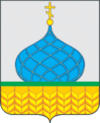 СТРАТЕГИЯ СОЦИАЛЬНО-ЭКОНОМИЧЕСКОГО РАЗВИТИЯ АННИНСКОГО РАЙОНА НА ПЕРИОД ДО 2035 ГОДА СОДЕРЖАНИЕРЕЗЮМЕСтратегия социально-экономического развития Аннинского муниципального района на период до 2035 г. разработана в соответствии с распоряжение администрации Аннинского муниципального района от 22.12.2016г. №340-рАннинский муниципальный район характеризуется как аграрно-индустриальный, анализ тенденций развития выявил положительную динамику развития промышленности, сельского хозяйства, сферы потребления, малого и среднего предпринимательства, рост инвестиционной привлекательности. Но в районе сложились отрицательные демографические тенденции, которые характеризуется низкой рождаемостью и устойчивым процессом естественной убыли населения. Аннинский муниципальный район обладает необходимым ресурсным потенциалом - географическим, природным, трудовым, инвестиционным для интенсивного социально-экономического развития, важнейшая задача заключается в максимально эффективном его использовании на благо района.Конкурентные преимущества Аннинского района:1. Относительная близость к экономическим центрам России. 2. Высокий природно-ресурсный потенциал.3. Многоотраслевая структура экономики. 4. Богатый кадровый потенциал. 5. Высокий уровень предпринимательской активности. Число субъектов малого и среднего предпринимательства растет постоянными темпами. 6. Высокая урожайность сельскохозяйственных культур.Перспективными экономическими специализациями Аннинского муниципального района являются: растениеводство (выращивание зерна, сахарной свеклы и подсолнечника); животноводство (разведение крупного рогатого скота); пищевая промышленность (производство молочных продуктов; производство растительных и животных масел и жиров; производство сахара).Миссия Аннинского муниципального района: Аннинский район – ЖИТница области.Генеральная цель: повышение уровня и улучшение качества жизни на основе комплексного развития инвестиционного потенциала, сохранения природных богатств и развития социальной инфраструктуры.Для достижения ожидаемых результатов Стратегии необходима реализация следующих целей:1.	Повышение уровня и улучшение качества жизни населения.1.1.	Сохранение численности населения.1.2.	Повышение доступности медицинских услуг.1.3.	Повышение качества услуг ЖКХ и связи.1.4.	Создание привлекательного облика городского и сельских поселений.1.5.	Развитие систем транспортной инфраструктуры.1.6.	Повышение доступности качественного образования и развитие культуры.1.7.	Обеспечение экологической безопасности и стимулирование рационального природопользования.2.	Развитие и реализация инвестиционного потенциала муниципального района.2.1.	Сохранение лидерских позиций по объемам производства зерновых культур.2.2.	Развитие мясомолочного животноводства.2.3.	Реконструкция, техническое перевооружение и организация новых предприятий по глубокой переработке сельскохозяйственной продукции.2.4.	Развитие малого и среднего предпринимательства.Исходя из стратегических целей, был определены задачи:стимулирование рождаемости;создание условий для снижения оттока молодежи;создание условий для здорового образа жизни;обеспечение притока высококвалифицированных кадров в области здравоохранения;улучшение материально-технической оснащенности медицинских учреждений ;обеспечение доступности повседневных услуг здравоохранения в сельских поселениях;строительство и модернизация систем водоснабжения населенных пунктов;улучшение качества жилищных условий;содействие повышению доступности широкополосного интернета;проведение комплексного благоустройства парков и скверов;совершенствование придорожной инфраструктуры;модернизация систем уличного освещения;совершенствование автодорожной сети;повышение качества дорожного покрытия;увеличение протяженности автодорог с твердым и усовершенствованным покрытием;повышение доступности дошкольного образования;поддержка организаций, реализующих образовательные услуги дополнительного образования;повышение качества услуг в сфере культуры;организация процесса глубокой переработки отходов производства;обеспечение развития системы сбора и переработки бытового мусора;обеспечение населения качественной питьевой водой;содействие повышению урожайности зерновых культур;сокращение ежегодных колебаний и увеличение валового сбора зерновых культур;обеспечение экономической эффективности реализации зерна сельскохозяйственными товаропроизводителями;содействие увеличению производства молока;содействие повышению молочной продуктивности КРС;содействие развитию производства высококачественной говядины;содействие модернизации и техническому переоснащению предприятий АПК;обеспечение улучшения инвестиционного климата и повышение качества привлеченных инвестиционных ресурсов;обеспечение увеличения количества субъектов малого и среднего предпринимательства;содействие повышению занятости населения в организациях малого и среднего предпринимательства;развитие торговли и потребительского рынка.Стратегические приоритеты социально-экономической политики были выбраны следующие: повышение качества среды для деятельности человека, обеспечение экономического роста, обеспечение экологической безопасности.Ожидаемые результаты реализации Стратегии в соответствии с целевым сценарием социально-экономического развития муниципального района: среднегодовая численность населения района к 2035 году составит не менее 40 тыс. человек; численность врачей составит не менее 30 человек на 10000 человек населения; общая площадь жилых помещений, приходящихся на одного жителя, к 2035 году составит 39 кв. м; количество благоустроенных мест массового отдыха населения составит не менее 30 единиц; доля протяженности освещенных частей улиц, проездов, набережных к их общей протяженности достигнет 80%; плотность автодорог общего пользования с твердым покрытием возрастет в 2 раза; доля детей в возрасте 5-18 лет, получающих услуги по дополнительному образованию, составит не менее 80%; устойчивая урожайность зерновых культур составит не менее 40 центнеров с гектара; темп роста объемов производства молока в сельскохозяйственных предприятиях и крестьянских (фермерских) хозяйствах не менее 150%; рост объемов производства мяса скота и птицы на убой в живом весе в сельскохозяйственных предприятиях и крестьянских (фермерских) хозяйствах возрастет в 4,7 раза; объем отгруженных товаров собственного производства, работ и услуг, выполненных собственными силами по виду деятельности «Обрабатывающие производства», возрастет в 2,4 раза относительно 2016 года; рост инвестиций в основной капитал более чем в 1,8 раза; рост числа субъектов малого предпринимательства в 1,2 раза; численность занятых в сфере малого и среднего предпринимательства, включая ИП, составит не менее 5200 человек; товарооборот предприятий розничной торговли (без крупных сетевых предприятий) возрастет в 2,5 раза.ВВЕДЕНИЕСтратегия социально-экономического развития Аннинского муниципального района (далее - Стратегия) представляет собой систему целей, задач и мероприятий органов государственного и муниципального управления, направленных на развитие экономики и социальной сферы, с учетом государственной политики в области стратегического планирования, реализуемой Правительством Воронежской области и Российской Федерации.Стратегия создана с целью определения приоритетов в развитии Аннинского муниципального района и согласована с приоритетами и целями социально-экономического развития Воронежской области.Стратегия социально-экономического развития Аннинского района Воронежской области на период до 2035 года включает:Стратегический анализ развития социально-экономической системы Аннинского муниципального района Воронежской области: дана краткая характеристика и место муниципального образования в экономике Воронежской области;проведена оценка достижения целей социально-экономического развития района;проведен анализ тенденций развития муниципального района;оценены результаты исследования экспертного мнения представителей населения, предпринимателей, органов власти, общественных организаций по вопросам социально-экономического развития муниципального образования;дан анализ ресурсного потенциала муниципального района;на основе SWOT-анализа социально-экономического развития муниципального образования определены ключевые проблемы и конкурентные преимущества развития муниципального образования.Миссия, приоритеты и сценарии социально-экономического развития муниципального района на период до 2035 года:определены миссия, генеральная цель и приоритеты социально-экономического развития муниципального района.Сценарии социально-экономического развития муниципального образования и показатели достижения целей социально-экономического развития муниципального образования:разработаны три сценария и определены показатели достижения целей социально-экономического развития муниципального образования.Задачи и способы достижения целей по направлениям социально-экономической политики Аннинского муниципального района на долгосрочный период:для каждой цели поставлены задачи и определены способы их достижения, а также установлены целевые индикаторы.Механизм реализации Стратегии:определены сроки достижения целей и выполнения задач социально-экономического развития Аннинского муниципального района;определены этапы реализации Стратегии, приоритетность и последовательность достижения целей и выполнения задач на каждом этапе реализации Стратегии;определены и оценены финансовые ресурсы, необходимые для реализации стратегии;выбраны механизмы реализации Стратегии.Назначение Стратегии заключается в необходимости определения и формулирования долгосрочных стратегических целей, приоритетов и задач развития, улучшения инвестиционной привлекательности Аннинского муниципального района.Стратегия Аннинского муниципального района Воронежской области разрабатывалась на основе системы утвержденных и принятых документов по управлению, прогнозированию и планированию на всех уровнях власти.1. Стратегические документы федерального уровня:Федеральный Закон  №172 от 28 июня 2014 г. «О стратегическом планировании в Российской Федерации», выступления Президента Российской Федерации В.В. Путина при представлении ежегодного Послания Президента Российской Федерации Федеральному Собранию Российской Федерации, 2012 - 2018 годы; Стратегия национальной безопасности Российской Федерации, утвержденная Указом Президента Российской Федерации от 31 декабря 2015 г. №683; Стратегия экономической безопасности Российской Федерации на период до 2030 года, утвержденная Указом Президента Российской Федерации от 13 мая 2017 года № 208; Стратегия научно-технологического развития Российской Федерации, утвержденная Указом Президента Российской Федерации от 1 декабря 2016 г. №642; Стратегия инновационного развития Российской Федерации на период до 2020 года, утвержденная распоряжением Правительства Российской Федерации от 08.12.2011 г. №2227-р.; Стратегия развития малого и среднего предпринимательства в Российской Федерации на период до 2030 года, утвержденная распоряжением Правительства Российской Федерации от 2 июня 2016 г. №1083-р; Прогноз долгосрочного социально-экономического развития Российской Федерации на период до 2030 года, утвержденный Председателем Правительства Российской Федерации от 25.03.2013 года; Прогноз научно-технологического развития Российской Федерации на период до 2030 года, утвержденный Председателем Правительства Российской Федерации 3 января 2014 года; 2. Стратегические документы регионального уровня:Закон Воронежской области от 19 июня 2015 года №114-ОЗ «О стратегическом планировании в Воронежской области»;  Постановление Правительства Воронежской области от 5 марта 2009 года №158 «Об утверждении схемы территориального планирования Воронежской области»; Постановление Правительства Воронежской области от 26 марта 2014 года №245 «Об утверждении Прогноза научно-технологического развития Воронежской области до 2030 года»; Постановление Правительства Воронежской области от 24 июля 2015 года №618 «Об утверждении региональной схемы (плана) развития и размещения производительных сил Воронежской области»; Постановление Правительства Воронежской области от 8 декабря 2016 года №927 «Об утверждении прогноза социально-экономического развития Воронежской области на долгосрочный период до 2030 года»; Постановление Правительства Воронежской области от 30 декабря 2016 года декабря 2016 года №1015 «Об утверждении бюджетного прогноза Воронежской области на долгосрочный период до 2030 года».3. Стратегические документы муниципального уровня:Распоряжение администрации Аннинского муниципального района от 22.12.2016г. №340-р «О разработке проекта стратегии социально-экономического развития Аннинского муниципального района Воронежской области на период до 2035 года»; Распоряжение администрации Аннинского муниципального района от 22.12.2016г. №341-р «О составе рабочей группы по разработке Стратегии социально-экономического развития Аннинского муниципального района Воронежской области на период до 2035 года»; Распоряжение администрации Аннинского муниципального района от 22.12.2016г. №342-р «Об участниках разработки Стратегии социально-экономического развития Аннинского муниципального района Воронежской области на период до 2035 года»; План разработки Стратегии социально-экономического развития Аннинского муниципального района Воронежской области на период до 2035 года, утвержден 22 декабря 2016 года; План подготовки документов стратегического планирования в соответствии с Федеральным законом от 28.06.2014г. №172-ФЗ «О стратегическом планировании в Российской Федерации» на 2017-2018гг., утвержден 22 декабря 2016 года Протоколы заседаний рабочей группы по разработки Стратегии социально-экономического развития Аннинского муниципального района Воронежской области на период до 2035 года.Информационную базу исследования составили программные документы органов государственной власти Российской Федерации и Воронежской области, официальные данные Федеральной службы государственной и муниципальной статистики, плановые и отчетные материалы органов государственной власти Воронежской области и Аннинского муниципального образования, результаты анкетирования представителей разных групп стейкхолдеров. Координация работ и методическое сопровождение процесса разработки Стратегии осуществлены Департаментом экономического развития Воронежской области, государственным учреждением  (автономным учреждением Воронежской области «Институт регионального развития»), Российским экономическим университетом им. Г.В. Плеханова (Воронежский филиал).Разработка Стратегии велась с привлечением ответственных специалистов муниципального района, руководителей ведущих предприятий и организаций города и района, с привлечением научного сообщества, бизнес-сообщества и общественности.Стратегия является базовым документом, определяющим действия администрации муниципального района при решении социально-экономических проблем на долгосрочную перспективу.1 СТРАТЕГИЧЕСКИЙ АНАЛИЗ РАЗВИТИЯ СОЦИАЛЬНО-ЭКОНОМИЧЕСКОЙ СИСТЕМЫ АННИНСКОГО МУНИЦИПАЛЬНОГО РАЙОНА ВОРОНЕЖСКОЙ ОБЛАСТИ1.1 Краткая характеристика и место муниципального образования в экономике Воронежской областиАннинский муниципальный район относится к группе агроиндустриальных районов Воронежской области.Аннинский район образован 30 июля 1928 года постановлением ВЦИК и СНК РСФСР «О новом районировании» и законом Воронежской области от 15.10.2004 года № 63-03 наделен статусом муниципального района.Территория района составляет 2,1 тыс. кв. км. Расположен в 100 км к юго-востоку от Воронежа. С областным центром связан железной дорогой и автотрассой. Граничит на севере с Эртильским и Терновским районами, на востоке – с Грибановским и Новохоперским, на юге – с Таловским и Бобровским, на западе с Панинским. Находится в лесостепной зоне, климат умеренно-континентальный с довольно жарким летом и холодной зимой. Почва – мощные черноземы, рельеф спокойный. Основные водные артерии: Битюг, Курлак, Токай, много маленьких рек, озер, искусственных водоемов. На рисунке 1 представлено географическое местоположение Аннинского муниципального района.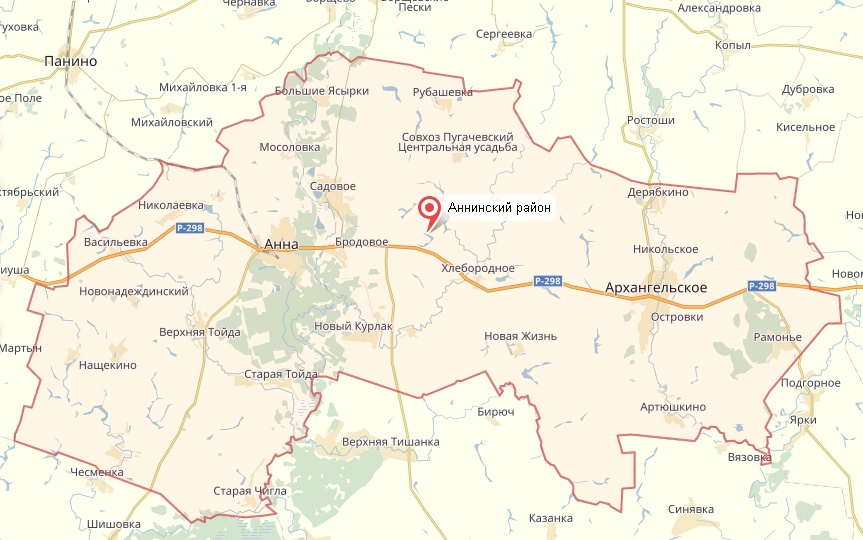 Рисунок 1 - Географическое расположение Аннинского районаАннинский муниципальный район расположен на пересечении крупных автомобильных артерий, удален от областных центров: до Воронежа – 98 км, до Саратова – 416 км, до Волгограда – 479 км, до Тамбова – 185 км.Аннинский муниципальный район занимает площадь 2,1 тыс. кв. км и занимает территорию к юго-востоку от городского округа город Воронеж в северной части региона. В современный состав района входят 23 муниципальных образования, 65 населенных пунктов. Административным центром Аннинского муниципального района является поселок городского типа Анна.Население - один из первостепенных, главных элементов формирования социально-экономической системы. Возрастной, половой и национальный составы населения во многом определяют перспективы и проблемы рынка труда, а значит, и трудовой потенциал той или иной территории. В начале 90-х годов XX столетия район, как и большинство районов Российской Федерации, столкнулось с проблемой, когда смертность населения стала превышать рождаемость, а миграционный прирост не мог компенсировать естественную убыль.С 1989 года демографическая ситуация в Аннинском муниципальном районе характеризуется устойчивым процессом естественной убыли населения. Начиная с 1999 года, положительное сальдо миграции не компенсирует естественную убыль и в районе отмечается неуклонное снижение численности ее населения. На демографическую ситуацию повлияло снижение качества жизни в период рыночных преобразований. Наличие таких демографических спадов – негативное явление для экономики района. Погасить такой спад можно следующими способами – существенно повысить рождаемость, снизить смертность и отток населения из района. Повышение рождаемости и снижение оттока населения связано с экономической стабильностью, уверенностью реализации возможностей населения.Численность постоянного населения на 2016 год составила 40403 человека. Родилось 392 человек человека, умерло 844 человека, число прибывших составило 1272 человек, а выбывших из района 1475 человек. Cохраняется отрицательная динамика движения персонала.Занятости населения Аннинского муниципального района уделяется много внимания. По Воронежской области минимальная безработица в 2016 году зафиксирована в Аннинском, Калачеевском,  Лискинском и Россошанском районах.За 2016 год численность граждан, обратившихся за содействием в поиске подходящей работы, составила 978 чел. Из общего числа обратившихся 582 чел. были трудоустроены, в том числе на постоянную работу - 217 чел. Численность безработных граждан на конец 2016 года составила 205 чел., уровень регистрируемой безработицы – 1,1 % к численности экономически активного населения.Особое внимание в Аннинском районе уделяется социальной сфере. Образование является одним из ключевых подразделений сферы услуг Аннинского муниципального района. Основными её составляющими являются детские дошкольные образовательные организации, общеобразовательные школы, организации дополнительного образования, ГБПОУ ВО «Аннинский аграрно-промышленный техникум».Образовательную сферу Аннинского муниципального района составляют:21 дошкольное образовательное учреждение, в том числе 8 юридических лиц и 13 структурных подразделений (дошкольные группы, открытые на базе общеобразовательных организаций);26 общеобразовательных организаций: 20 средних общеобразовательных школ, 6 основных общеобразовательных школ;2 учреждения дополнительного образования;специальная школа для детей и подростков с девиантным поведением;ГБПОУ ВО «Аннинский аграрно-промышленный техникум».В систему дошкольного образования Аннинского муниципального района входит 21 дошкольных образовательных организаций (ДОО). Общее количество мест в дошкольных учреждениях – 1418. По состоянию на 1 сентября 2015 года их посещают 1526 детей. Коэффициент загрузки – 106 %. За последние пять лет на территории Аннинского муниципального района в эксплуатацию введены11 объектов дошкольного образования.Сфера культуры Аннинского района, наряду с образованием и здравоохранением, является одной из важных составляющих социальной инфраструктуры. Ее состояние – один из ярких показателей качества жизни населения.В домах культуры и клубах Аннинского района работает 238 клубных формирования (секции, студии, кружки), в которых участвует 2849 жителя, что составляет 7,0 % населения района. Относительно областных показателей – это высокий процент участия и желания заниматься коллективным творчеством.В МКУ «Аннинский ДК» действуют 29 клубных формирования, из них 3 коллектива со званием «народный»: вокальный ансамбль «Аннушка», оркестр русских народных инструментов, хор ветеранов войны и труда. Число муниципальных общедоступных библиотек Аннинского района насчитывает 30единиц. Основными направлениями в деятельности библиотек Аннинского района являются: краеведение, патриотическое, экологическое, эстетическое просвещение, пропаганда здорового образа жизни, литературно-художественное развитие. Книжный фонд библиотек насчитывает свыше 300тысяч экземпляров; читателей- более 18тысяч человек. Здравоохранение населения обеспечивается 41 медицинскими учреждениями. На сегодняшний день БУЗ ВО «Аннинская РБ» обеспечена современным оборудованием, позволяющим диагностировать заболевания различной степени тяжести и своевременно оказывать медицинскую помощь. Оснащены новым оборудованием клинико–диагностическая лаборатория и отделение функциональной диагностики. Хирургическое и урологическое отделения оснащены лапароскопическими стойками. Имеются новые современные рентгеновские аппараты. В систему БУЗ ВО  «Аннинская РБ» входят 4 медицинских учреждения (таблица 1.1).Кроме того, медицинскую помощь населению оказывают 33 ФАПа, 1 здравпункт.Таблица 1.1 - Система БУЗ ВО «Аннинская РБ», 2016 г.Физической культуре и спорту в Аннинском районе уделяется исключительное внимание. Сеть физкультурно-спортивных объектов представляет собой систему, состоящую из трех основных подсистем: сооружения в местах приложения труда (в учреждениях, на фабриках, заводах); сооружения в объектах различных видов общественного обслуживания (в детских учреждениях, учебных заведениях, культурно-просветительских учреждениях, учреждениях отдыха), сооружения так называемой сети общего пользования.Дальнейшее развитие социальной сферы необходимо для решения демографических проблем района - сохранения, привлечения молодежи.Аннинский район – один их наиболее успешных в социально-экономическом плане муниципалитетов Воронежской области. Экономика района имеет дифференцированную структуру, по отраслям и формам собственности представлена всеми основными секторами: первичный сектор (отрасли, производящие различные виды сырья) представлен в основном сельским хозяйством и является сырьевой базой экономики района. вторичный сектор (обрабатывающая промышленность, строительство, энергетика). третичный сектор (транспорт, связь, финансы, торговля, образование, здравоохранение, рекреационная деятельность и другие виды производственных и социальных услуг) обеспечивает функционирование первичного и вторичного секторов экономики района. В 2016 году отгружено товаров собственного производства, выполнено работ и услуг собственными силами по организациям на 6237262,8 тыс. рублей. Объем обрабатывающих производств составил 6335518 тысяч рублей в 2016 году. Объем производства и распределение электроэнергии, газа и воды составил 110067,8 тысяч рублей в2016 году.Промышленный потенциал Аннинского муниципального района включает в себя 14 предприятий с численностью занятых 1189 человек. В том числе промышленный потенциал района представлен 6 крупными предприятиями пищевой промышленности - «Аннинское молоко» филиал ОАО «ВБД», ОАО «МЭЗ Аннинский», ООО Пищевой комбинат «Аннинские продукты», ПО «Хлебокомбинат», ООО «Люкс», ООО Сахарный завод «Садовский».Аннинский муниципальный район во многом определяет состояние дел в сельскохозяйственной отрасли Воронежской области и является ее важным аграрным центром. Аннинский район относится к числу аграрно-индустриальных. Агропромышленный комплекс района представлен сельскохозяйственными предприятиями различных форм собственности, крестьянско-фермерскими и личными подсобными хозяйствами, предприятиями перерабатывающей промышленности.Район специализируется на производстве зерна, сахарной свеклы и подсолнечника в растениеводстве; молока и мяса КРС в животноводстве. По площади землепользования 177 тысяч гектаров – он является одним из крупнейших в области. Для производства сельскохозяйственной продукции в районе имеется 172,7 тыс.га сельскохозяйственных угодий, в том числе 138,9тыс.га пашни.За последние годы в результате реорганизации сельхозпредприятий поменялись организационно-правовые формы хозяйствования, виды собственности. Во многие из них пришли инвесторы, с помощью которых обрабатывается 46 процентов пашни. Компания ООО «Агротех-Гарант» обрабатывает 22889га пашни (16%). Под ее руководством находятся пять хозяйств (ООО АТГ «Нащекино», ООО АТГ «Пугачевский», ООО АТГ «Рубашевский», ООО АТГ «Верхне-Тойденский», ООО АТГ «Хлебородное»). Все хозяйства работают стабильно, с высокими производственно-финансовыми показателями. Урожайность зерновых по этим хозяйствам в прошлом году составила от 52,0ц/га в ООО АТГ «Нащекино» до 61,6ц/га в ООО АТГ «Рубашевский», сахарной свеклы от 523,5ц/га в ООО АТГ «Верхне-Тойденский» до 647,2ц/га ООО АТГ «Пугачевский», урожайность подсолнечника в среднем 28,0ц/га.Прибыль за 2016год, по всем предприятиям ООО «Агротех-Гарант»367,4млн. руб., инвестиции в основной капитал – 218,9млн.руб.Компания ЗАО «ЦЧ АПК» также является крупным инвестором на территории района, обрабатывает 31494га пашни (23%), работает в таких населенных пунктах как с.Левашовка, с.Мосоловка, с.Новый и Старый Курлак, поселок Гусевка, с.Старая Чигла и другие. Все хозяйства работают рентабельно. Инвестиции в основной капитал в 2016году составили 317,5млн.руб.Также в районе успешно работают самостоятельные сельскохозяйственные предприятия (ЗАО «Путь Ленина», ОАО «Новонадеждинский», СХА колхоз «Заря», ООО «Агро-Русь») и КФХ, которые обрабатывают 76747га пашни.Всеми категориями хозяйств в 2016 году получено 221,1 тыс.тонн зерна - по 39,4 центнера с гектара, подсолнечника 55,2тыс.тонн, при урожайности – 27,2центнера,валовой сбор сахарной свеклы -511,3тыс.тонн, урожайность -496,6центнера с гектара. Эти урожаи - одни из самых высоких в области. В 2015году в район пришел новый инвестор -компания «Молвест», как правопреемник ЗАО «агрокомбинат Николаевский», который прекратил производственную деятельность в связи с эпидемией чумы свиней. На территории района компания реализует два инвестиционных проекта:ООО СХП «Молоко Черноземья»:строительство молочного комплекса на 5000голов дойного стада вблизи с.Архангельское Аннинского района Воронежской области, в настоящее время комплекс успешно работает, поголовье КРС составляет 5539голов, в том числе 5335 голов дойного стада. За 2016год на комплексе произведено 21700т. молока или 41 процент от общего объема, надоено на корову 7634кг. молока. Численность обслуживающего персонала составляет 200 человек.ООО «Эко Корм»:строительство молочного комплекса на 3500голов дойного стада вблизи с.Николаевка Аннинского района Воронежской области». В настоящее время введена первая очередь комплекса на 1200голов, стоимостью 1500млн.руб. После глубокой реконструкции введен в строй комбикормовый завод. В рамках реализации проекта, на территории бывшего спецхоза, построен и пущен в эксплуатацию завод по производству биомассы, сметной стоимостью 0,5млрд.руб. В перспективе объем производства позволит не только покрыть внутренние потребности в кормах, но и экспортировать продукцию за рубеж.В структуре сельскохозяйственных угодий наибольший удельный вес занимают пашни. На их долю приходится 80,4%, на долю пастбищ, сенокосов – 18,3%, многолетних насаждений – 1,3%. Преобладание пашни в структуре сельскохозяйственных угодий, и тот факт, что доля фактически используемых сельскохозяйственных угодий составила 100%,свидетельствует о том, что развитие сельского хозяйства района в перспективе будет идти по интенсивному пути, становиться более наукоемким.В структуре посевных площадей преобладают зерновые и зернобобовые культуры (57,8 тыс. га), подсолнечник (19,5 тыс. га), сахарная свекла (11,3тыс. га). Объем отгруженных товаров собственного производства, работ и услуг, выполненных собственными силами по виду деятельности «Сельское хозяйство» в 2016 году составил 3104887 тысяч рублей, что в 1,6 раза больше, чем в 2015 году.Отгружено (передано) сельхозпродукции собственного производства сельхозорганизациями в2016 году зерновых культур 97542тонн, что в 1,6 раза больше, чем в 2015 году, масличных культур25148тонн, что на 107,9% больше, чем в 2015 году, скота и птицы отгружено 839 тонн, что на 75,1% больше, чем в 2015 году, молока отгружено 44601 тонн, что в 1,8раз больше, чем в 2015 году.Малое предпринимательство как наиболее мобильный сектор экономики способствует формированию сбалансированной рыночной структуры экономики и конкурентной среды, росту налогооблагаемой базы для бюджетов всех уровней, снижению уровня безработицы за счет увеличения занятости и самозанятости населения, обеспечивает насыщение потребительского рынка разнообразными товарами и услугами. Создание благоприятных условий для развития малого и среднего предпринимательства является одним из основных факторов обеспечения социально-экономического благополучия района, повышение жизненного уровня и занятости населения.Малое предпринимательство является источником инновационных идей в организационной сфере. Развитие малого предпринимательства благотворно влияет на снижение социальной напряженности в районе.В целях поддержки и развития малого предпринимательства в районе осуществляют свою деятельность координационный совет по развитию малого и среднего предпринимательства при главе администрации Аннинского муниципального района «Центр поддержки предпринимательства», последняя организация ориентирована на микрокредитование представителей малого бизнеса. За 2016 год было оказано 14686 услуг (это на 13% выше уровня прошлого года), оформлен 31 займ на сумму 25миллионов рублей. В рамках программы «Развитие и поддержка малого бизнеса» выдано 3 гранта субъектам малого и среднего предпринимательства на развитие бытового обслуживания.Число субъектов малого и среднего предпринимательства в расчете на 10 000 человек населения- 308,92 единицы, что на 0,9%больше, чем 2015 году. Доля среднесписочной численности работников малых и средних предприятий в среднесписочной численности работников всех предприятий и организаций составляет 47,5%,что на 4,65%больше, чем в 2015 году.Географическое положение, ресурсный потенциал, развитая социальная инфраструктура характеризуют Аннинский муниципальный район, как инвестиционно привлекательную территорию. Устойчивое состояние и успешное развитие района во многом зависит от инвестиционной активности, сложившейся на территории района. За 2016 год на развитие экономики и социальной сферы было использовано 2 миллиарда 180 миллионов рублей инвестиций в основной капитал, сумма инвестиций увеличилась по сравнению с 2015 годом на 18%.В промышленности капитальные вложения были направлены в основном на модернизацию оборудования, совершенствование технологических процессов.Значительные объемы капитальных вложений в отрасли сельского хозяйства были использованы для приобретения современной энергонасыщенной техники, строительства и реконструкции животноводческих помещений.Важным сектором экономики района является потребительский рынок, который состоит из предприятий розничной, оптовой и мелкорозничной торговли, общественного питания, бытового обслуживания. Сфера потребления - это, своего рода, индикатор благополучия населения. На территории Аннинского муниципального района торговую деятельность осуществляют 500 магазинов, 121 павильонов, 94 киоска, в том числе магазины федеральных сетей «Магнит» и «Пятерочка», розничная сеть «Семь дней». Розничный товарооборот, включая общественное питание, за 2016 год увеличился на 1,5% по сравнению с 2015 годом и составил 1457949 тысяч рублей. На территории района находится ж/д станция «Анна» Юго-Восточной ж/д ОАО «РЖД». Также по территории района проходит железнодорожная ветка «Грязи-Воронеж». Также развито железнодорожное сообщение с областным центром.Сеть автомобильных дорог Воронежской области на территории Аннинского муниципального района представлена автомобильными дорогами федерального, регионального и местного значения. Ряд дорог, как правило, дублируют железнодорожные трассы, составляя с ними коммуникационные транспортные коридоры. Через район проходят:федеральная трасса А144 «Курск-Воронеж-Саратов»;трассы областного подчинения: «Анна-Таловая», «Анна-Эртиль», «Анна-Бобров».Транспортный потенциал города широко используется жителями Аннинского, Панинского, Грибановского районов Воронежской области. Транспортная система Аннинского муниципального района представлена двумя предприятиями: ОАО «Автоколонна 1745» и ООО «Анна-Экспресс». Предприятия обслуживают 5 городских маршрутов, 17 пригородных, 3 междугородных маршрута. В 2016 году существенно увеличилась перевозка грузов автомобильным транспортом всех видов деятельности и составила 327,5 тыс. тонн, что на 72,6%, больше чем в 2015 году.Общая площадь жилых помещений, приходящаяся на одного жителя во всем жилищном фонде, увеличилась с 33,7квадратных метров в 2015 году до 34,5квадратных метров в 2016 году.Представленные данные позволяют сделать вывод об интенсивном социально-экономическом развитии Аннинского муниципального района и отметить такое негативное демографическое явление,  как сокращение численности населения.Каждое муниципальное образование вносит свой вклад в общее социально-экономическое положение Воронежской области- в таблице 1.2 в количественном выражении определено место Аннинского района Воронежской области.Таблица 1.2 - Место муниципального образования в экономике Воронежской области1) Данные не публикуются в целях обеспечения конфиденциальности первичных статистических данных, полученных от организаций, в соответствии с Федеральным законом от 29.11.2007 №282-ФЗ «Об официальном статистическом учете и системе государственной статистики в Российской Федерации» (ст. 4, п. 5; ст. 9, п. 1).Наибольшую долю в экономике Воронежской области занимает производство молока- 9,48 в 2016 году, зерновых и масличных культур - 4,91и 5,74в 2016 году.Доля отгруженной продукции сельского хозяйства по крупным и средним предприятиям в ВО составила 5,03в 2016 году.Аннинский муниципальный район занимает значимое место в аграрном секторе экономики Воронежской области.1.2 Оценка достижения целей социально-экономического развития муниципального районаДля оценки уровня развития необходимо проанализировать ряд ключевых показателей, определенных в рамках реализуемой Стратегии социально-экономического развития Аннинского муниципального района на период до 2020 года, сравнив достигнутые уровни с целевыми. Анализ индикаторов будет проведен по нескольким направлениям, первым из которых станет экономическое развитие Аннинского муниципального района (таблица 1.3).Таблица 1.3 – Оценка уровня достижения целевых значений стратегических индикаторов Аннинского района, характеризующих экономическое развитиеИз 13 представленных показателей 9 достигло целевые значения и незначительно их превысило. Объем инвестиций в основной капитал (за исключением бюджетных средств) в расчете на 1 жителя более чем в 8 раз превысил целевое значение. Превышение связано со строительством сразу нескольких объектов сельхозпроизводства (молочный комплекс в с. Архангельское, первая очередь молочного комплекса в с. Николаевка, комбикормовый завод в с. Николаевка).Стратегические индикаторы, не достигшие целевых значений:Доля прибыльных сельскохозяйственных организаций в общем их числе оказалась на 13% ниже ключевого значения. Данная ситуация связана с большим объемом инвестиций, направленных на развитие и модернизацию производства, что привело в итоге к снижению показателя прибыли организации.Доля площади земельных участков, являющихся объектами налогообложения земельным налогом, в общей площади территории городского (сельского) поселения составляет 99,6% - налогом не облагаются: сенокосы, пастбища, лесные площади, лесные полосы, под водой, дороги, болота, коллективные огороды, многолетние насаждения, лесные площади, лесные полосы, под водой, дороги, болота, нарушенные земли, прочее.Среднемесячная номинальная начисленная заработная плата учителей муниципальных  общеобразовательных учреждений ниже ключевого значения на 1,15%. Несмотря на несоответствие показателя ожидаемому уровню, в 2017 году планируется повышение заработной платы данной категории работников, что приведет к выравниванию значения индикатора. Проанализируем стратегические показатели, характеризующие демографическую ситуацию в Аннинском районе (таблица 1.4).Таблица 1.4 – Оценка уровня достижения целевых значений стратегических индикаторов Аннинского района, характеризующих экономическое развитиеНи один из стратегических индикаторов не достиг требуемого значения:Общий коэффициент смертности оказался выше ожидаемого значения на 1,91%. Следует отметить, что в 2016 году умерло на 6 человек меньше, чем в 2015 году. Но, в связи с уменьшением численности населения показатель превышает уровень 2015 г. Кроме того, продолжается процесс старения населения.Общий коэффициент рождаемости не достиг требуемого уровня, оказавшись ниже на 7,23%. В целом за 2016 год родилось на 30 детей меньше в связи с уменьшением числа женщин фертильного возраста.Коэффициент естественной убыли населения оказался выше ключевого значения на 7,58%, что связано с высокой смертностью населения и низкой рождаемостью.Рассмотрим ключевые показатели, характеризующие уровень образования, культуры, физкультуры и спорта (таблица 1.5).Таблица 1.5 – Оценка уровня достижения целевых значений стратегических индикаторов Аннинского района, характеризующих уровень развития образования, культуры, физкультуры и спортаУровень достижения ключевых значений показателей по данной группе достаточно высок.Проанализируем уровень обеспеченности населения Аннинского района доступным и комфортным жильем (таблица 1.6).Таблица 1.6 – Оценка уровня достижения целевых значений стратегических индикаторов Аннинского района, характеризующих уровень обеспеченности населения доступным и комфортным жильемВ данной категории все показатели достигли, а часть превышает целевые значения, что положительно характеризует обеспеченность населения качественным и доступным жильем.Следующей рассматриваемой группой являются показатели, характеризующих качество работы муниципальных органов власти (таблица 1.7).Таблица 1.7 – Оценка уровня достижения целевых значений стратегических индикаторов Аннинского района, характеризующих качество работы муниципальных органов властиВсе стратегические индикаторы достигли в 2016 году требуемых целевых значений. Подводя итог проведенному анализу, следует положительно охарактеризовать уровень достижения стратегических целей, что указывает на эффективную работу местных органов власти и заинтересованности инвесторов и населения в развитии Аннинского района.1.3 Анализ тенденций развития муниципального районаВыявление тенденций социально-экономического развития муниципального района необходимо для разработки адекватной стратегии и мер по ее реализации. Население - центральный элемент социально-экономической системы, поэтому анализ движения населения района требует пристального внимания. Анализ движения населения Аннинского района за период 2011-2016 гг. приведен в таблице 1.8.Анализ естественного движения населения показывает, что смертность населения района превышает рождаемость и есть тенденция к увеличению этого негативного показателя. Средний темп роста естественной убыли населения составил 101,1% за 6 лет. Таблица 1.8 - Движение населения Аннинского муниципального района, человекАнализ механического движения населения также вывил отрицательную динамику – количество, прибывающих в район меньше, чем выбывающих. Демографическая проблема в Аннинском районе требует разработки и применения комплекса мер, направленных на снижение смертности, повышение рождаемости, удержание населения и привлечение мигрантов.В таблице 1.9 представлена динамика основных демографических показателей района.Таблица 1.9 - Динамика основных демографических показателей Аннинского районаКак видно из данных таблицы 1.10 численность населения ежегодно уменьшается, средний темп роста составил за 6 лет составил 98,59%. Общие коэффициенты рождаемости также имеют отрицательную динамику. Естественная убыль населения растет – средний темп роста составил за 6 лет 104,96%.На 1 января 2016 года численность района составила 40 403 человека (1,7% от всего населения области), в том числе 16 586 человек – городское население (41,1% от всего населения района), 23 817 человек (58,9%) – сельское население.Демографический прогноз имеет чрезвычайно важное значение для программно-целевого планирования социально-экономического состояния муниципального образования. Он позволяет дать оценку основных параметров развития муниципального района на основе выбранных гипотез изменения уровней рождаемости, смертности и миграционных потоков. Главной стратегической целью в развитии демографических процессов и в демографической политике на ближайшую и долгосрочную перспективу является смягчение негативных тенденций и улучшение демографической ситуации в целом. Для современной демографической ситуации Аннинского муниципального района характерны отрицательные тенденции, а именно: низкая рождаемость, высокий уровень смертности, небольшой миграционный приток, отток населения и как следствие этого - постоянное сокращение численности населения. Трудовые ресурсы являются важнейшей составляющей ресурсного потенциала Аннинского района и необходимо выявить динамику их изменения (таблица 1.10).Таблица 1.10 - Динамика трудовых ресурсов Аннинского района, чел.Отрицательные демографические тенденции отражаются и на динамике трудовых ресурсов. Среднесписочная численность работников без учета совместителей имеет тенденцию к снижению, при этом численность официально зарегистрированных безработных выросла по сравнению с 2015. Но в 2016 году наметилась положительная динамика таких показателей как численность экономически активного населения и среднегодовая численность работников. Важной задачей будет сохранение и приумножение экономически активного населения.Рейтинг по группе по данному показателю равен 8 месту, по общему рейтингу - 14. Как было отмечено, в пункте 1.1 в районе много внимания уделяется трудоустройству безработных граждан.Важным показателем социально-экономического развития является динамика среднемесячной номинальной начисленной заработной платы работающих (таблица 1.11).Таблица 1.11 - Динамика среднемесячной номинальной начисленной заработной платы работающих, рублей Необходимо отметить, что среднемесячная заработная плата работников Аннинского муниципального района,  показывает стабильный рост на протяжении последних 6 лет. Образование является одним из ключевых подразделений социальной сферы Аннинского муниципального района. Основными её составляющими являются детские дошкольные образовательные организации, общеобразовательные школы, организации дополнительного образования, ГБПОУ ВО «Аннинский аграрно-промышленный техникум».В таблице 1.12 отражена динамка численности детей, приходящихся на 100 мест в дошкольных образовательных организациях.Таблица 1.12 - Численность детей, приходящихся на 100 мест в дошкольных образовательных организациях (на конец года), человекКак видно из данных таблицы 1.12 дети обеспечены местами в дошкольных образовательных организациях.В таблице 1.13 представлены данные о количестве организаций культуры Аннинского района (культурно-досугового типа, библиотеки).Таблица 1.13- Число организаций культуры Аннинского района культурно-досугового типа, библиотеки (на конец года), единицКак видно из данных таблицы на протяжении 4 лет количество организаций культурно-досугового типа  и библиотек остается неизменным.Развитию здравоохранения в Аннинском районе придается большое значение. На сегодняшний день БУЗ ВО «Аннинская РБ» обеспечена современным оборудованием, позволяющим диагностировать заболевания различной степени тяжести и своевременно оказывать медицинскую помощь. Динамика количества больничных коек представлена в таблице 1.14.Таблица 1.14- Число больничных коек (на конец года), единицКоличество больничных коек в 2015-2016 годах осталось неизменным, но по сравнению с 2011-2014 годом уменьшилось на 50 единиц.Анализ тенденций развития демографии и социальной сферы Аннинского района выявил, что демографическая ситуация неблагоприятна - смертность превышает рождаемость, количество выбывающих из района превышает количество прибывающих. Развитию социальной сферы придается исключительное значение - население обеспечено необходимым количеством мест в детских садах, школах, учреждениях здравоохранения, функционирует 35 учреждений культуры, Аннинский район занимает 1 место в рейтинге по расходам консолидированного бюджета района на культуру.В таблице 1.15 представлена динамика урожайности в сельскохозяйственных организациях.Таблица 1.15 - Урожайность в сельскохозяйственных организациях, центнеров с одного гектара посевной площадиЗа 2011-2016 гг. наблюдается рост урожайности зерновых культур и сахарной свеклы, при этом произошло снижение урожайности подсолнечника.В таблице 1.16 представлена динамика объема отгруженных товаров собственного производства, работ и услуг, выполненных собственными силами по виду экономической деятельности, млн. руб.Динамика развития данных показателей положительная, что обеспечивает благоприятную перспективу Аннинского района.Таблица 1.16 - Объем отгруженных товаров собственного производства, работ и услуг, выполненных собственными силами по виду экономической деятельности, млн. руб.Развитие малого и среднего предпринимательства благотворно влияет на снижение социальной напряженности в районе. Анализ тенденций развития малого предпринимательства представлен в таблице 1.17.Таблица 1.17 - Динамика развития малого и среднего предпринимательстваЧисло субъектов малого и среднего предпринимательства в Аннинском районе с каждым годом увеличивается, средний темп роста за 6 лет составил 101,04%. Малое предпринимательство как наиболее мобильный сектор экономики способствует формированию сбалансированной рыночной структуры экономики и конкурентной среды, росту налогооблагаемой базы для бюджетов всех уровней, снижению уровня безработицы за счет увеличения занятости и самозанятости населения, обеспечивает насыщение потребительского рынка разнообразными товарами и услугами. Создание благоприятных условий для развития малого и среднего предпринимательства является одним из основных факторов обеспечения социально-экономического благополучия района, повышение жизненного уровня и занятости населения.Инвестиционный потенциал – это количественная характеристика, учитывающая насыщенность территории района факторами производства (природными ресурсами, рабочей силой, основными фондами, инфраструктурой и т.п.), потребительский спрос населения и другие показатели, влияющие на потенциальные объемы инвестирования в регион. В таблице 1.18 представлен анализ динамики инвестиций в основной капитал Аннинского района.Таблица 1.18 - Динамика инвестиций в основной  капитал, в тыс. руб.За 2016 год на развитие экономики и социальной сферы было использовано 2 миллиарда 180 миллионов рублей инвестиций в основной капитал. В промышленности капитальные вложения были направлены в основном на модернизацию оборудования, совершенствование технологических процессов. Средний темп роста за 6 лет составил 135,91%.Важным сектором экономики района является потребительский рынок, который состоит из предприятий розничной, оптовой и мелкорозничной торговли, общественного питания, бытового обслуживания (таблица 1.19). Сфера потребления - это, своего рода, индикатор благополучия населения. Таблица 1.19 - Оборот сферы потребления в Аннинском районе, тыс. руб.Оборот розничной торговли, общественного питания и платных услуг за анализируемый период увеличился, причем положительная динамика была на протяжении всего исследуемого периода.Динамика изменения исполнения бюджета также является важным показателем социально-экономического развития района. Данные представлены в таблице 1.20.Как видно из данных таблицы 1.20, средний темп роста доходов по бюджету за 6 лет составил 108,86%, темп роста по расходам – 105,54%.Таблица 1.20 - Исполнение бюджета Аннинского района, млн. руб.Значимый социальный показатель - количество квадратных метров, приходящихся на одного жителя во всем жилищном фонде (таблица 1.21).Таблица 1.21 - Общая площадь жилых помещений, приходящаяся на одного жителя во всем жилищном фонде, квадратных метровРезультаты анализа демонстрируют положительную динамику показателя, средний темп роста за 6 лет составил 103,62%.Данный показатель один из самых высоких по Воронежской области.Аннинский муниципальный район характеризуется как аграрно-индустриальный, анализ тенденций развития выявил положительную динамику развития промышленности, сельского хозяйства, сферы потребления, малого и среднего предпринимательства, рост инвестиционной привлекательности. Но в районе сложились отрицательные демографические тенденции, которые характеризуется низкой рождаемостью и устойчивым процессом естественной убыли населения. Развитие сложившихся к 2016 году тенденций социально-экономического развития, решение демографических проблем должно быть обеспечено на стадиях реализации стратегии социально-экономического развития Аннинского муниципального района на период до 2035 года.1.4 Результаты анализа стратегических интересов стейкхолдеров по вопросам социально-экономического развития муниципального образованияОпрос был проведен среди представителей бизнеса, общественных организаций, администрации, а также населения. Всего было опрошено224 человека. Большинство опрошенных положительно оценивают комфортность проживания в районе. При этом 56% населения считает, что условия проживания в Аннинском районе примерно такие же, как и в соседних, а 35% оценило их как более высокие.Таблица 1.26 – Оценка достигнутого уровня развития в отдельных сферахНаиболее низкий уровень развития, по мнению респондентов, наблюдается в сфере здравоохранения и уровне материальной обеспеченности. При этом высокие оценки были поставлены учреждениям дошкольного образования и физкультурно-спортивным организациям.Высоко население оценивает природу района (в том числе хорошую экологию) и безопасность. Кроме того, 45,2% высоко оценили отзывчивость и доброту жителей Аннинского района. В сфере ЖКХ выше всего оценены учреждения культуры и образования, а также газо- и электроснабжения. Хуже всего в данной сфере ситуация обстоит с системой канализации.Следует отметить крайне высокую оценку уровня поддержки властями бизнеса в районе. Это сказывается и на уровне инвестиционной привлекательности Аннинского района. Около 75% предпринимателей оценило уровень инвестиционной привлекательности района выше среднего, а еще четверть – как высокий.Наиболее острыми проблемами, стоящими перед районом, являются отсутствие рабочих мест и низкий уровень доходов населения. Кроме того, респонденты отметили проблемы, связанные с качеством и доступностью медицинского обслуживания, и состоянием дорог. Острой также является проблема сокращения промышленного производства. Можно предположить, что одни проблемы порождают другие, поэтому к их решению следует подходить комплексно.Все факторы, препятствующие развитию района, можно условно разбить на три группы. Первая, наиболее значимая группа – социальные факторы, а именно отток молодежи и недостаточное количество квалифицированных кадров. Вторая группа – инфраструктурные: в сфере транспорта и технологий. И третья – сфера государственного управления на федеральном и региональном уровнях. Важнейшими для развития сферами деятельности опрошенные назвали сельское хозяйство, здравоохранение, образование, а также транспорт и жилищное строительство.В результате опроса представителей администрации, были выявлены достаточные и недостаточные ресурсы для развития района. Среди достаточных названы: наличие земли и воды, трудовые ресурсы, электро- и теплосети, а также эффективность работы местных СМИ. Высоко был оценен уровень образования и количество муниципальных служащих. Недостаточными были названы инвестиционные и бюджетные ресурсы, производственные мощности предприятий, а также инновационная активность предпринимателей и жителей района. Немаловажно, что именно с недостаточными ресурсами представители администрации связывают ограниченность социально-экономического развития района. Наиболее серьезным видится проблема с частными инвесторами, на привлечение которых должны быть направлены повышенные усилия руководства Аннинского района.По мнению предпринимателей, инвестиций недостаточно в сфере торговли, услуг и общественного питания, а также в сельском хозяйстве (данный результат коррелирует со сферами деятельности, в которых заняты предприниматели). Мерами по стимулированию или поддержке предпринимателей были определены, прежде всего, субсидии местных властей для различных социально значимых отраслей экономики.1.5Анализ ресурсного потенциала муниципального районаДля формирования объективной картины социально-экономического состояния Аннинского района необходимо оценить его ресурсный потенциал.Трудовые ресурсы Аннинского района. Как уже было отмечено в пунктах1.1и1.3,вначале90-годовXXстолетия район, как и большинство районов РоссийскойФедерации, столкнулся с проблемой, когда смертность населения стала превышать рождаемость, а миграционный прирост не мог компенсировать естественную убыль.С1989 года демографическая ситуация в Аннинском муниципальном районе характеризуется устойчивым процессом естественной убыли населения. Начиная с 1999года, положительное сальдо миграции не компенсирует естественную убыль и в районе отмечается неуклонное снижение численности ее населения. Погасить такой спад можно следующими способами–существенно повысить рождаемость, снизить смертность и отток населения из района. Повышение рождаемости и снижение оттока населения связано с экономической стабильностью, уверенностью реализации возможностей населения.Положительным фактором является общий рост среднесписочной численности работников Аннинского района, тем не менее, этот рост небольшой и в среднем составил 100,18%.  И, наконец, важным вопросом является число зарегистрированных безработных, проживающих в районе. Этот показатель значительно изменялся в анализируемом периоде, наименьшее значение наблюдалось в 2013 году (138 чел.), а наибольшее – в 2014 году (255 чел.). В 2016 году доля безработных в общем числе трудоспособного населения составила 2,84%, что значительно ниже уровня Воронежской области.Таким образом, Аннинский район обладает трудовыми ресурсами, которые, однако, в неполной мере реализуются именно на территории района. Для привлечения квалифицированных трудовых ресурсов необходимо создавать хорошо оплачиваемые рабочие места, для чего требуется привлекать дополнительные инвестиции.Природные ресурсы района в целом. Водные ресурсы района представлены поверхностными водными объектами: реками, озерами, прудами. Наиболее важной воднойартерией муниципального района является река Битюг, которая несет свои воды на территории района с севера на юг на протяжении 78 км. На своем протяжении в нее впадают реки Березовка, Тойда, Анна, Курлак, Чигла. Второй по величине водной артерией района является река Токай, которая берет свое начало в Тамбовской области, по району несет свои воды на протяжении 39 км и на юго-восточной границе района впадает в реку Елань.Озера характерны для речных пойм и имеют преимущественно старичное происхождение. Их основная масса сконцентрирована в долине реки Битюг. Среди наиболее крупных озер можно назвать Черное у села Старый Курлак, Мордово у села Бродовое. В пойме реки Токай у села Бабинка наряду со старичными озерами располагается озеро Бабье, имеющее происхождение (образовалось в результате заполнения грунтовыми водами крупного участка низкой поймы). Недостаток естественных водных ресурсов восполняют многочисленные пруды. На территории района насчитывается 76 крупных и средних прудов и 180 мелких прудов. Общая площадь водного зеркала прудов составляет более 3 тыс. га. Территория Аннинского района надежно обеспечена ресурсами пресных подземных вод, которые являются основным источником питьевой воды для населения района. По состоянию на 2015 год действующими являются 77 глубинных скважин. В таблице 1.29представлена характеристика рек Аннинского района.Таблица 1.29- Характеристика рек Аннинского муниципального районаПолезные ископаемые в муниципальном районе представлены песками, супесями и суглинками. Согласно заключению регионального агентства по недропользованию центрального федерального округа на территории Аннинского муниципального района имеются разведанные месторождения полезных ископаемых с утвержденными запасами песка, песка формовочного, огнеупорной глины (таблица 1.30).Как видно из таблицы 1.30, производственная добыча печка в настоящее время ведется только в месторождении Анненский II в связи с сокращением строительных работ. Суглинки сейчас не добываются, так как прекратили свое существование кирпичные заводы. Таблица 1.30 - Месторождения полезных ископаемых Лесные природные ресурсы Аннинского района занимают 15,2 тыс. га (7,3% всех земельных ресурсов муниципального района). Лесные питомники и плантации занимают 2 га. На землях сельскохозяйственного назначения имеются защитные лесные насаждения площадью – 5509 га. В лесном фонде преобладают насаждения твердолиственных пород. В возрастной структуре лесов преобладают средне-возрастные насаждения. Основными лесообразующими породами являются: дуб, сосна, осиновые, береза, черноольховые и другие.Главной достопримечательностью является центральный парк, который хорошо сохранился как элемент усадьбы Барятинских. Он спланирован как отдельный самостоятельный объект, и представляет собой изолированное пространство с однопородными группами деревьев по газону с обсадкой по периметру, с единственной главной, широкой - 15 метров тополевой аллеей, проходящей по его западной границе. Основу насаждений парка составляет «каркас» из хвойных деревьев: опушка по периметру из сосны и плотные группы по периферийной части территории из сосны, ели, лиственницы при площади из них от 0,3 до 0,6 гектара. Более рыхлые и мелкие, по 0,2-0,4 гектара, группы из дуба, березы, липы, ясеня размещены в центральной части парка; светлые, ажурные, они эффектно смотрятся на фоне темных, плотных хвойных групп и газонного покрытия. Центральная поляна протяженностью около 300 метров, вытянута с запада на восток, по краям она «перетекает» в более мелкие вытянутые камерные пространства с газоном, разделяя группы древесных растений. В современный ассортимент растений входят: сосна и ель обыкновенные, дуб черешчатый, береза бородавчатая, тополь белый, серебристый, серый, лавролистный, липа мелколистная, ясень пушистый и обыкновенный, клен остролистный, вяз обыкновенный, жимолость татарская, акация, сирень и другие породы.Земельные ресурсы Аннинского муниципального района представлены в основном черноземами всех типов и подтипов.Общая площадь Аннинского района составляет 210 тысяч га. Земли сельскохозяйственного назначения составляют 176,6 тысяч га (84,09% всех земельных ресурсов района), земли населенных пунктов – 15,971 тысяч га (7,6%), земли лесного фонда 15,2 тысяч га (7,3%), промышленные земли – 1,6 тысяч га (0,8%), земли водного фонда – 3,0 тысяч га (0,02%).В государственной собственности находятся два инвестиционно-привлекательных участка с целевым назначение для размещения промышленного производства площадью 3,97 га, а также участок для размещения личного подсобного хозяйства, площадью 122, 8 га. Учитывая специализацию Аннинского района в направлении развития растениеводства, в таблице 1.31 приведено сравнение урожайности в среднем по области и по району.Таблица 1.31 – Урожайность в сельскохозяйственных организациях, центнеров с одного гектара посевной площади					По всем категориям сельхозорганизаций в 2016 году урожайность зерна составила 41,9 центнера с гектара (в среднем по области 34,8), подсолнечника - 30,3 центнера (в среднем по области 24,6), сахарной свеклы 499 центнеров с гектара (в среднем по области 474). Высокий уровень показателей обеспечивается, в том числе, наличием на территории района успешно развивающейся сельхозорганизации ООО «Агротех-Гарант». Прибыль за 2016 год по всем предприятиям ООО «Агротех-Гарант» 367,4 млн. руб., инвестиции в основной капитал – 218,9 млн. руб.Таблица 1.32 – Пятерка районов-лидеров по урожайности и объему отгруженных товаров, работ и услуг по виду деятельности «Сельское хозяйство»Как следует из таблицы 1.32, Аннинский район входит в пятерку лидеров области как по урожайности, так и по объему отгруженных товаров собственного производства, работ и услуг, выполненных собственными силами, по виду деятельности «Сельское хозяйство», при этом более 50% производимой в районе продукции реализуется за пределы района.Климатические ресурсы. Климат Аннинского района умеренно – континентальный средних широт. Он определяется примерно равным удалением и от экватора, и от северного полюса, и значительным удалением от океана планеты. Среднегодовая температура является одной из самых высоких в области(+6,8°C).  Влажность воздуха меньше, чем в районах, лежащих западнее. Осадки выпадают чаще в виде проливных дождей, многократно повышая скорость эрозийных процессов и не проникая в глубину почвы. Неустойчивость и малая мощность снежного покрова обуславливает глубокое (до 70 см) промерзание почвы.Продолжительность безморозного периода от 227 до 233 дней. Это способствует выращиванию таких сельскохозяйственных культур, как: пшеница, ячмень, овес, гречиха, картофель, горох, свекла, подсолнечник.Природные ресурсы в разрезе городских и сельских поселений. На территории муниципального района выделены уникальные участки в дендрологическом, историческом и научном плане и отнесенные к памятникам природы регионального значения. К ним относятся урочище «Стрелица» -22 га, центральный парк п.г.т. Анна -29 га, участок леса «Васильевское разнолесье»-10 га, озеро Бабье и участок реки Битюг в границах муниципального района, озеро Мордово – 12, 4 га, урочище  Дальние Борзые – 52 га, урочище  Ближние Борзые – 47 га.Экологическая ситуация на территории муниципального района как и всей области по оценке специалистов остается неблагоприятной. За последние годы нарушения выявлены контролирующими органами при проведении проверок соблюдения законодательства о недрах, о животном мире, об охране и защите лесов, водных объектов, атмосферного воздуха, отходов производства и потребления, безопасности и гидротехнических сооружений. Большое негативное воздействие на состояние атмосферного воздуха оказывает быстрый рост количества автомобилей, тракторов и самоходных механизмов. В районе зарегистрировано около 2,4 тысячи автомобилей, 1674 тракторов и самоходных механизмов. Наряду с негативным воздействием есть и позитивные направления. В последние годы, в связи с приходом природного газа, переведены 26 котельных с твердого и мазутообразного топлива на газообразное. Кроме того, в частном секторе почти всех поселений района газифицированы очаги отопления. Экологическая ситуация на поверхностных водных объектах муниципального района также оставляет желать лучшего. На берегах реки Битюг, вверх по течению от села Бродовое, находятся три сахарных завода, которые оказывают отрицательное влияние на развитие флоры и фауны реки. Случались несанкционированные сбросы неочищенных сточных вод с этих предприятий в реку, и это зачастую приводило к гибели рыбы, раков, моллюсков. Территория ООО «Садовский сахарный завод» расположена непосредственно в водоохраняемой зоне р. Битюг. Склад нефтепродуктов и кагатные поля находятся в непосредственной близости от уреза воды реки, а это влечет за собой быстрое заиление реки и загрязнение нефтепродуктами. Содержание нефтепродуктов в воде реки Битюг у села Бродовое превышает норму в 1,2 раза. Другие реки, пруды и озера на территории района, в результате невыполнения природоохранного законодательства предприятиями и учреждениями, также подвержены быстрому заилению и зарастают водной растительность. Но, тем не менее, более благополучные места на водоемах, дают возможность организовать там пляжи и места рекреации. На перспективу, с привлечением средств федерального, областного и муниципального бюджетов, запланирована расчистка рек Битюг, Токай, Васильевка, Тойда, Курлак, озера Мордово. Большое негативное влияние на водоемы оказывают городские очистительные сооружения, поля фильтрации ООО «Садовский сахарный завод» и ОАО «Люкс». Городские очистные сооружения не производят должной очистки сточных вод в п.г.т. Анна. Финансировать строительство новых очистных сооружений администрация муниципального района не в состоянии и поэтому подана заявка на строительство очистительных сооружений с привлечением финансовых средств из федерального и областного бюджетов. На городской свалке в этом году была проведена большая работа по утилизации бытовых отходов, впервые на ней была произведена пересыпка бытовых отходов слоем грунта, что препятствует проникновению отходов на рельеф местности, а соответственно с паводковыми и ливневыми водами в водоем. Природные ископаемые на территории муниципального района представлены породами осадочного типа и месторождения проявляются нерудными ископаемыми в виде строительных песков и суглинков, которые являются сырьем для керамического кирпича. Сейчас в районе промышленная добыча ископаемых не ведется, но в ближайшие годы, с перспективой строительства автомагистрали Москва-Пекин, будут востребованы месторождения песков и супесей, а месторождения суглинков планируется разрабатывать для производства кирпича для строительства придорожного сервиса и других объектов экономики муниципального района. Леса естественного и искусственного происхождения на территории муниципального района являются составляющей частью природного комплекса и выполняют важные средообразующие и экологические функции и представлены островными урочищами и участками, приуроченными к поймам рек. Инвестиционные ресурсы Аннинского района. Для формирования объективной картины социально-экономического состояния Аннинского района необходимо оценить его инвестиционный потенциал.Географическое положение, ресурсный потенциал, развитая социальная инфраструктура характеризуют Аннинский муниципальный район, как инвестиционно привлекательную территорию. Сильной стороной здесь является удобное географическое месторасположение, наличие свободных трудовых ресурсов, обеспеченность инженерными коммуникациями, развитая транспортная сеть и наличие выделенных площадок. На территории Аннинского района действуют следующие преференции для инвесторов:помощь со стороны администрации района в государственной регистрации прав владения и пользования земельными участками;помощь со стороны администрации района в согласовании проектно-сметной документации на строительство объектов, предусмотренных инвестиционным проектом;помощь со стороны администрации района в получении разрешительной документации по строительству объектов, предусмотренных инвестиционным проектом;помощь со стороны администрации района в подборе кадров специалистов и рабочих массовых профессий;помощь со стороны администрации района в получении технических условий и подключении к сетям инженерно-технического обеспечения.Устойчивое состояние и успешное развитие района во многом зависит от инвестиционной активности, сложившейся на территории района. Приток инвестиций в район – это рабочие места, пополнение бюджета и решение многих социальных и инфраструктурных вопросов, и как результат – динамичное социально-экономическое развитие.На территории района компанией «Молвест» реализуются крупные инвестиционные проекты:ООО СХП «Молоко Черноземья»: строительство молочного комплекса на 5000 голов дойного стада вблизи с. Архангельское Аннинского района Воронежской области, в настоящее время комплекс успешно работает, поголовье КРС составляет 5539 голов, в том числе 5335 голов дойного стада. За 2016 год на комплексе произведено 21700 т. молока или 41 процент от общего объема, надоено на корову 7634 кг. молока. Численность обслуживающего персонала составляет 200 человек.ООО «Эко Корм»: строительство молочного комплекса на 3500 голов дойного стада вблизи с. Николаевка Аннинского района Воронежской области». В настоящее время введена первая очередь комплекса на 1200 голов, стоимостью 1500 млн. руб.На территории района действует ряд крупных предприятий пищевой промышленности: «Аннинское молоко» (входит в группу компаний «Эконива»), филиал «МЭЗ Аннинский» ООО «МЭЗ Юг Руси», ООО «Садовский сахарный завод» (входит в группу компаний «Продимекс»), причем производимая продукция поставляется во многие регионы Российской Федерации и широко представлена в торговой сети.Таблица 1.33 - Инвестиционно привлекательные земельные участки и площадкиНа территории Аннинского муниципального района активно реализуются программы по направлениям: капитальный ремонт многоквартирных домов, благоустройство дворовых территорий, ремонт дорог, благоустройство парков и скверов.Аннинский муниципальный район обладает необходимым ресурсным потенциалом - географическим, природным, трудовым, инвестиционным для интенсивного социально-экономического развития, важнейшая задача заключается в максимально эффективном его использовании на благо района. В результате проведенного анализа были определены перспективные экономические специализации Аннинского муниципального района, представленные в приложении В.1.6 SWOT-анализ социально-экономического развития муниципального образованияРезультаты SWOT-анализа представлены в таблице 1.34.Таблица 1.34 – Результаты SWOT-анализа Аннинского районаРассмотрим сильные стороны Аннинского района:1. Относительная близость к экономическим центрам России.  Аннинский муниципальный район располагается в северной части Воронежской области и расположен относительно близко к экономическим центрам России (Воронеж 110–км, Липецк –230км, Тамбов –180 км, Саратов –410 км). 2. Наличие разветвленной транспортной сети. Основной транспортной артерией является федеральная магистраль А-144 «Курск-Саратов, проходящая через п.г.т. Анна и населенные пункты Аннинского района, с востока на запад трасса Р-193 «Воронеж-Тамбов». На территории района находится ж/д станция «Анна» Юго-Восточной ж./д. ОАО «РЖД». Также по территории района проходит железнодорожная ветка «Грязи-Воронеж». Также развито железнодорожное сообщение с областным центром.3. Дифференцированная структура экономики. Экономика района имеет дифференцированную структуру, по отраслям и формам собственности представлена всеми основными секторами: первичный сектор (отрасли, производящие различные виды сырья) представлен в основном сельским хозяйством и является сырьевой базой экономики района. вторичный сектор (обрабатывающая промышленность, строительство, энергетика). третичный сектор (транспорт, связь, финансы, торговля, образование, здравоохранение, рекреационная деятельность и другие виды производственных и социальных услуг) обеспечивает функционирование первичного и вторичного секторов экономики района.4. Муниципальная поддержка инвесторов и предпринимателей. В целях поддержки и развития малого предпринимательства в районе осуществляют свою деятельность координационный совет по развитию малого и среднего предпринимательства при главе администрации Аннинского муниципального района и«Центр поддержки предпринимательства», последняя организация ориентирована на микрокредитование представителей малого бизнеса. За 2016 год было оказано 14686 услуг (это на 13% выше уровня прошлого года), оформлен 31 займ на сумму 25 миллионов рублей. В рамках программы «Развитие и поддержка малого бизнеса» выдано 3 гранта субъектам малого и среднего предпринимательства на развитие бытового обслуживания.5. Богатый кадровый потенциал. Численность экономически активного населения района  – более 18 тысяч человек, население трудоспособного возраста составляет более 20 тысяч человек, при этом в экономике было занято 90,3% от общего числа экономически активного населения. В ГБПОУ ВО «Аннинский аграрно-промышленный Техникум» оказываются образовательные услуги по подготовке квалифицированных специалистов и специалистов среднего звена в том числе по сельскому хозяйству.6. Высокая эффективность сельскохозяйственного производства. Аннинский район входит в пятерку лидеров области как по урожайности, так и по объему отгруженных товаров собственного производства, работ и услуг, выполненных собственными силами, по виду деятельности «Сельское хозяйство», при этом более 50% производимой в районе продукции реализуется за пределы района.7. Хорошая сеть объектов физкультурно-спортивной направленности. Сеть физкультурно-спортивных объектов представляет собой систему, состоящую из трех основных подсистем: сооружения в местах приложения труда (в учреждениях, на фабриках, заводах); сооружения в объектах различных видов общественного обслуживания (в детских учреждениях, учебных заведениях, культурно-просветительских учреждениях, учреждениях отдыха), сооружения так называемой сети общего пользования.Сеть объектов физкультурно-спортивной направленности в Аннинском районе развита лучше, чем в целом по области. В районе проводятся соревнования по различным видам спорта среди предприятий, организаций и сельских поселений. В спартакиаду школьников района ежегодно добавляются новые виды спорта. Укрупняются турниры по различным видам спорта среди дворовых команд. Район постоянно участвует в областных соревнованиях и массовых стартах («Кросс наций», «Лыжня России», «Российский азимут», «Оранжевый мяч»).Далее рассмотрим слабые стороны Аннинского района:1. Естественная и миграционная убыль населения. Анализ естественного движения населения показывает, что смертность населения района  превышает рождаемость и есть тенденция к увеличению этого негативного показателя.  Анализ механического движения персонала также вывил отрицательную динамику - количество прибывающих в район меньше, чем выбывающих. 2. Плохое состояние межпоселковых и внутрипоселковых дорог. В большинстве посёлков Аннинского района отсутствуют автомобильные дороги с твёрдым покрытием, аналогичная ситуация складывается и с межпоселковыми дорогами. Для решения данной проблемы необходимо увеличение плотности и качества автомобильных дорог общего пользования.3. Низкое качество услуг ЖКХ. Данная проблема связана с морально устаревшими объектами жилищно-коммунальной сферы, недостатком качественного и недорогого жилья, доступного широкой массе населения. Системы инженерного обеспечения быстро ветшают, что повышает вероятность аварий. Особую тревогу вызывает уровень изношенности сетей теплоснабжения, поскольку их ремонт и замена требуют значительных финансовых и трудовых затрат.4. Дотационный характер местного бюджета. Более 50% поступлений в местный бюджет составляют безвозмездные поступления от других бюджетов бюджетной системы Российской Федерации.5. Многие объекты социально-культурной сферы требуют капитального ремонта. Данная проблема затрагивает как объекты инфраструктуры, так и социальные объекты. В условиях дотационного характера муниципального бюджета финансовых возможностей для улучшения ситуации недостаточно.6. Недостаток медицинского персонала. Несмотря на высокое качество медицинского оборудования в БУЗ ВО «Аннинская РБ», количество вакансий составляет 25 ставок. При этом не хватает медицинского персонала всех категорий и специальностей.7. Низкое качество питьевой воды. Основным источником водоснабжения Аннинского муниципального района являются подземные воды. Подземные воды эксплуатируются во всех крупных населенных пунктах и на предприятиях артезианскими скважинами, в мелких населенных пунктах, в основном, колодцами и каптированными родниками. Часть населения и учреждения не охвачена централизованной канализацией и сбрасывает стоки в септики для последующего вывоза ассенизаторскими машинами на централизованную насосную станцию. При этом высока доля изношенных коммунальных ресурсов.Перейдем к анализу возможностей развития Аннинского района:1.Развитие ТОСов. В районе создано 50 организации территориально-общественного самоуправления. Это самоорганизации граждан по месту жительства в селах для самостоятельного осуществления собственных инициатив по вопросам местного самоуправления. В 2016 году 18 ТОСов получили гранты от Ассоциации совета муниципальных образований Воронежской области в размере 2 млн. 428 тысяч рублей. Выделенные средства были израсходованы на строительство детских и спортивных площадок, установку изгороди кладбища, благоустройство родников, ремонт пешеходных мостиков.2. Повышение эффективности производства за счет применения инновационных технологий. Данное направление связано с модернизацией и дальнейшим развитием промышленной отрасли: производство глубокой переработки зерна(незаменимые аминокислоты), применение глубокой переработки отходов спиртового производства.3.Имеются свободные электроресурсы. Электроснабжение потребителей Аннинского района осуществляется через 11 опорных распределительных понижающих подстанций (ПС) напряжением 35-110 кВ от линий электропередач напряжением 35-110 кВ. Аннинский муниципальный район характеризуется как энергопрофицитный. 4. Развитие инвестиционно-привлекательных участков, находящихся в муниципальной собственности. В районе имеются свободные участки для промышленных целей, сельскохозяйственной деятельности и жилищного строительства. 5. Развитие строительной отрасли района. Имеющиеся в районе полезные ископаемые позволяют развивать собственное производство стройматериалов.6. Улучшение состояния речных ресурсов за счет привлечения частных инвесторов. В настоящее время возрастает спрос на внутренний туризм. В Аннинском районе имеется большое количество водных ресурсов: Битюг, Курлак, Токай, много маленьких рек, озер, искусственных водоемов. Частные инвестиции позволят расширить количество рекреационных зон и зон отдыха, которые привлекут дополнительные доходы и улучшат экологическую обстановку.7. Повышение туристической привлекательности района. В Аннинском районе имеется большое количество достопримечательностей, на исследование которых может уйти не один день. В первую очередь стоит посетить Дендропарк и имение Барятинских. Интересна архитектура Христо-Рождественской церкви, связанной с именами Ростопчиных, Левашовых, Барятинских, на чьи пожертвования она построена. Стоит посмотреть здание железнодорожной станции, которая была построена одной из первых в Воронежской губернии и функционирует до сих пор. Очень неплохая экспозиция собрана в Краеведческом музее. Сохранилось здание, в котором в 1942 году Константин Массалитинов собирал Воронежский русский народный хор. В этом здании он прослушивал и Марию Мордасову, ставшую солисткой хора на многие годы. И, конечно, главная достопримечательность Аннинского района – его природные ресурсы (река Битюг, лиственничная роща, родники).И, наконец, рассмотрим угрозы, которые могут неблагоприятно воздействовать на развитие Аннинского района:1. Снижение урожайности сельскохозяйственных культур. Возникновение данной угрозы связана как с природными факторами, так и с применением неэффективных технологий и некачественного семенного материала.2.  Загрязнение рек и водоносных горизонтов. Данная угроза связана с повышенной эксплуатационной нагрузкой на водные ресурсы района. Очистные сооружения и канализация в п.г.т. Анна не позволяет разделять отходы от населения и промышленных предприятий, что приводит к повышенному загрязнению окружающей среды.3. Уменьшение доходной части бюджета в связи с уменьшением объемов внешних дотаций. Прежде всего, данная угроза связана с сокращением доходов бюджетов более высокого уровня (на ближайшие три года запланирована дефицитность федерального бюджета), что резко снижает возможности для дополнительных субсидий и негативно сказывается на обеспечении регионов финансами сверх собственных поступлений.4. Снижение налоговых поступлений от малого и среднего предпринимательства. В отсутствии должной поддержки возможно сокращение числа малых и средних предприятий, что приведет к снижению доходной части муниципального бюджета, росту безработицы, невозможности самореализации экономически активной части населения.5. Отток экономически активного населения. Как показал анализ, отток из района наблюдается именно среди трудоспособного населения и молодежи. 6. Усиление конкуренции на рынке сельскохозяйственной продукции. Эта угроза может привестик снижению цен на зерновые культуры на внутреннем и внешнем рынке, ограниченными возможностями экспорта зерна. 7. Загрязнение почв твердыми бытовыми отходами. Как говорилось ранее, главное богатство Аннинского района – его природные ресурсы. Однако отсутствие системы сбора и переработки отходов приводит к постепенному загрязнению плодородных почв, попаданию отходов в водоносный слой, что негативно влияет не только на экологическую обстановку, но и на здоровье населения. 1.7 Ключевые проблемы и конкурентные преимущества развития муниципального образованияОпираясь на результаты SWOT-анализа, были определены следующие ключевые проблемы Аннинского района:1. Изношенность коммунальной инфраструктуры. Данная проблема негативно влияет на комфортность проживания в районе, а также ограничивает экономическое развитие, в том числе сферу строительства. 2. Проблемы с водоснабжением и качеством воды. Отсутствие централизованного водоснабжения ухудшает качество жизни населения, а низкое качество воды негативно влияет на здоровье граждан и работу предприятий, использующих воду в технологических процессах.3. Отсутствие локальных очистных сооружений промышленных предприятий. Отходы деятельности промышленных предприятий требуют дополнительной обработки.4. Кадровая обеспеченность системы здравоохранения, а также оснащение ее современным медицинским оборудованием. В районе реализуется масштабная программа оснащения медицинских учреждений современным оборудованием, однако серьезной проблемой является именно отсутствие необходимых специалистов. 5. Большое количество социальных объектов, требующих капитального ремонта и реконструкции и улучшение материально-технической базы. Данная проблема охватывает объекты социально-культурной, образовательной, спортивно-оздоровительных сфер.6. Низкий материальный уровень населения. Данная проблема связана с невысоким уровнем доходов, недостатком рабочих мест, что приводит к оттоку молодежи и экономически активного населения.Помимо ключевых проблем, следует отметить и основные конкурентные преимущества Аннинского района:1. Относительная близость к экономическим центрам России. Аннинский район удален от основных экономических центрам Центрально-черноземного региона России (Воронеж 110–км, Липецк –230км, Тамбов –180 км, Саратов –410 км). Такое расположение позволяет работать не только на территории Воронежской, но и близлежащих областей.2. Высокий природно-ресурсный  потенциал: наличие залежей природных ископаемых (отложение песчано-каолиновой толщи, суглинка; богатые рекреационные ресурсы). Разработка залежей позволит развить строительную отрасль района, повысить доступность жилья и увеличить доходы местного бюджета.3. Многоотраслевая структура экономики. Дифференцированная экономика позволяет району развиваться по ряду направлений, привлекать инвесторов, ориентируясь на многообразие отраслей, реализуемых в районе.4. Богатый кадровый потенциал. Из числа занятых в экономике 25% имеют высшее образование, 37% – среднее профессиональное образование, ежегодно возрастает численность обучающихся. Кроме того, более 50% жителей района трудоспособного возраста. Важной задачей здесь становится сохранение и реализация кадрового потенциала в рамках Аннинского района.5. Высокий уровень предпринимательской активности. Число субъектов малого и среднего предпринимательства растет постоянными темпами, кроме того, возрастает доля работников малых и средних предприятий. 6. Урожайность сельскохозяйственных культур (зерновых, подсолнечника, сахарной свёклы) выше, чем в среднем по области. При этом прослеживается тенденция на постепенное увеличение урожайности, что свидетельствует о внедрении современных технологий возделывания культур, применении новых более устойчивых сортов и т. д.2 МИССИЯ, ЦЕЛИ И ЗАДАЧИ СОЦИАЛЬНО-ЭКОНОМИЧЕСКОГО РАЗВИТИЯ МУНИЦИПАЛЬНОГО РАЙОНА НА ПЕРИОД ДО 2035 ГОДАМиссия, генеральная цель, приоритеты социально-экономического развития муниципального района определены на основе проведенного анализа тенденций развития района, SWOT-анализа. Учитывая уровень развития и экономическую ориентацию района, были сформулированы следующие миссия и генеральная цель.Миссия: Аннинский район – ЖИТница области.Генеральная цель: повышение уровня и улучшение качества жизни на основе комплексного развития инвестиционного потенциала, сохранения природных богатств и развития социальной инфраструктуры.Для достижения ожидаемых результатов Стратегии необходима реализация следующих целей:1.	Повышение уровня и улучшение качества жизни населения.1.1.	Сохранение численности населения.1.2.	Повышение доступности медицинских услуг.1.3.	Повышение качества услуг ЖКХ и связи.1.4.	Создание привлекательного облика городского и сельских поселений.1.5.	Развитие систем транспортной инфраструктуры.1.6.	Повышение доступности качественного образования и развитие культуры.1.7.	Обеспечение экологической безопасности и стимулирование рационального природопользования.2.	Развитие и реализация инвестиционного потенциала муниципального района.2.1.	Сохранение лидерских позиций по объемам производства зерновых культур.2.2.	Развитие мясомолочного животноводства.2.3.	Реконструкция, техническое перевооружение и организация новых предприятий по глубокой переработке сельскохозяйственной продукции.2.4.	Развитие малого и среднего предпринимательства.Данные цели были сформулированы с учетом стратегических целей Российской Федерации и целей развития Воронежской области, которые изложены в стратегическом анализе области.Исходя из стратегических целей, был определен ряд стратегических задач (таблица 2.1). Достижение обозначенных целей и задач обеспечит повышение уровня жизни, благосостояния, удовлетворенности населения района и обеспечит экономический рост.Стратегические приоритеты социально-экономической политики были выбраны следующие:Повышение качества среды для деятельности человека.Обеспечение экономического роста.Обеспечение экологической безопасности.Таблица 2.1 - Стратегические цели и задачи Аннинского районаКлючевые инвестиционные программы муниципального района, исходя из стратегических приоритетов, целей и задач определены следующие:формирование комфортной среды проживания за счет благоустроенного облика поселений;развитие растениеводства и мясомолочного животноводства;строительство и модернизация систем водоснабжения населенных пунктов.На основании количественного анализа были определены ожидаемые результаты реализации Стратегии в соответствии с целевым сценарием социально-экономического развития муниципального района (таблица 2.2.).Таблица 2.2–Ожидаемые результаты реализации стратегии социально-экономического развития Аннинского района (целевой сценарий)Реализация возможностей, конкурентных преимуществ, решение ключевых проблем, достижение всех целей и подцелей обеспечит выполнение генеральной цели и миссии и выведет район на качественно новый уровень социально-экономического развития.3 СЦЕНАРИИ И ПОКАЗАТЕЛИ ДОСТИЖЕНИЯ ЦЕЛИ СОЦИАЛЬНО-ЭКОНОМИЧЕСКОГО РАЗВИТИЯ МУНИЦИПАЛЬНОГО ОБРАЗОВАНИЯПри разработке стратегии социально-экономического района рассмотрены три сценария его возможного развития. Это базовый, консервативный (пессимистический) и целевой. При этом сценарии не исключают, а дополняют друг друга. Базовый сценарий учитывает траекторию развития Аннинского муниципального района, опирается на конкурентные преимущества района и мобилизацию эндогенных факторов развития района, обеспечивающих комплексное воздействие на процессы развития и эффективного использования его социально-экономического потенциала.При разработке базового сценария учитывается фактор, характеризующийся усилением инвестиционной и инновационной направленности экономического роста. Численность постоянного населения вырастет за счет увеличения продолжительности жизни и сокращения миграционного оттока трудоспособного населения за счет создания рабочих мест и более благоприятных условий жизни в районе.Численность безработных уменьшится. Это снижение будет достигаться за счет создания новых рабочих мест, повышения мобильности трудовых ресурсов, внедрения новых форм занятости и ослабления дисбаланса профессионально-квалификационной структуры занятости. Снижению безработицы также будет способствовать изменение демографической структуры: сократится численность молодежи, в наибольшей степени подверженной риску безработицы. Актуальным становится вопрос занятости жителей пенсионного возраста, так как идет старение населения.Привлечение высококвалифицированных кадров в области здравоохранения - в районе реализуется масштабная программа оснащения медицинских учреждений современным оборудованием, однако серьезной проблемой является именно отсутствие необходимых специалистов. Увеличится численности врачей на 10000 человек населения за счет создания привлекательных условий работы в медицинских учреждениях, оснащенных современным оборудованием.Обеспечение населения доступным жильем - частичное преодоление нехватки жилья эконом-класса, что положительно повлияет на приток молодых кадров, снизит отток молодого трудоспособного населения и позволит развивать строительную сферу района. Общая площадь жилых помещений, приходящаяся на одного жителя во всем жилищном фонде увеличится именно за счет доступного жилья эконом-класса.Постепенный рост количества загрязняющих веществ будет в связи с развитием производства и переработки продукции, однако темп роста уловленных и обезвреженных загрязняющих веществ окажется примерно аналогичным.Повышение эффективности производства сельскохозяйственной продукции за счет повышения урожайности в сельскохозяйственных организациях. Такие результаты будут достигаться за счет улучшения технического оснащения и прогрессивных агрономических подходов.Увеличение годового объема инвестиций в основной капитал, инвестиции будут привлекаться в промышленную сферу, в сельское хозяйство, в строительную отрасль, в отрасль по переработке производственных и бытовых отходов, в строительство и модернизацию систем водоснабжения.Обеспечение развития малого и среднего предпринимательства будет достигаться за счет создания благоприятных условий, в том числе функционирования Центра поддержки предпринимательства, который ориентирован на микрокредитование представителей малого бизнеса. Таблица 3.1 – Показатели реализации стратегии социально-экономического развития Аннинского района (базовый сценарий)Как следует из данных, приведенных в таблице, ожидаемые значения имеют положительную тенденцию, при этом темпы роста ниже, чем при целевом сценарии.Консервативный сценарий отличается:траекторией развития, соответствующей сохранению текущей тенденции экономического роста;опорой на существующие конкурентные преимущества района;мобилизацией эндогенных факторов развития района, обеспечивающих сфокусированное воздействие преимущественно на процессы эффективного использования его социально-экономического потенциала.Численность постоянного населения стабилизируется и за счет увеличения продолжительности жизни, но в основном за счет сокращения миграционного оттока трудоспособного населения благодаря созданию более комфортных условий жизни в районе, рабочих мест. Тенденцию снижения рождаемости из-за старения населения преодолеть сложно, поэтому чрезвычайно важным становится предотвращения оттока населения из района.Численность безработных уменьшится. Это снижение будет достигаться за счет создания новых рабочих мест, внедрения новых форм занятости, самозанятости населения. Снижению безработицы также будет способствовать и негативные демографические тенденции: сократится численность молодежи, в наибольшей степени подверженной риску безработицы. Актуальным становится вопрос занятости жителей пенсионного возраста, развитие самозанятости, так как идет старение населения.Привлечение высококвалифицированных кадров в области здравоохранения - в районе реализуется масштабная программа оснащения медицинских учреждений современным оборудованием, однако серьезной проблемой является именно отсутствие необходимых специалистов. Могут быть сложности с привлечением молодых специалистов, связанные с уменьшением доли молодого населения в районе и в соседних районах области и сложности, связанные с низкой привлекательностью для молодежи труда на селе - тенденция стремления молодежи к переезду в крупные города сложно преодолима. Обеспечение населения доступным жильем - частичное преодоление нехватки жилья эконом-класса, что положительно повлияет на приток молодых кадров, снизит отток молодого трудоспособного населения и позволит развивать строительную сферу района. Общая площадь жилых помещений, приходящаяся на одного жителя во всем жилищном фонде увеличится именно за счет доступного жилья эконом-класса. Но в настоящее время строительный рынок в кризисе и на данный момент нет полной ясности в том, каковы будут механизмы выхода из текущей ситуации остановки роста, темп обеспеченности жильем эконом-класса может снизиться.Незначительный рост количества загрязняющих веществ связан со стабильным уровнем производства, темп роста уловленных и обезвреженных загрязняющих веществ ниже темпа роста количества загрязняющих веществ.Повышение эффективности производства сельскохозяйственной продукции за счет повышения урожайности в сельскохозяйственных организациях. Такие результаты будут достигаться за счет улучшения технического оснащения и прогрессивных агрономических подходов. Но финансовая неустойчивость сельхозорганизаций, обусловленнаянестабильностью рынков сельскохозяйственной продукции, сырья и продовольствия, низкими ценами на сельхозпродукцию, дефицит квалифицированных кадров, вызванный низким уровнем и качеством жизни в сельской местности, неблагоприятные климатические факторы могут снижать темпы структурно-технологической модернизации, обновления основных производственных фондов.Увеличение годового объема инвестиций в основной капитал на инвестиции будут привлекаться в промышленную сферу, в сельское хозяйство, в строительную отрасль, в строительство и модернизацию систем водоснабжения. Но объемов капитальных вложений, в том числе бюджетных, не будет достаточно для технологических и структурных изменений. Обеспечение развития малого и среднего предпринимательства будет достигаться за счет создания благоприятных условий, в том числе функционирования Центра поддержки предпринимательства, который ориентирован на микрокредитование представителей малого бизнеса. Но для малого и среднего предпринимательства характерна высокая степень зависимости от внешней среды, в том числе и из-за недостаточности собственного капитала и потребности привлечения финансовых ресурсов, а также старение населения могут отрицательно влиять на развитие малого и среднего предпринимательства в Аннинском районе.Таблица 3.2 – Показатели реализации стратегии социально-экономического развития Аннинского района (консервативный сценарий)Данный сценарий характеризуется инерционным развитием и предполагает самые низкие целевые показатели, по сравнению с базовым и целевым.Целевой сценарий имеет, как преимущественно исключительные характеристики с базовым, так и отличительные. Общие (с базовым сценарием)характеристики:Траектория развития района ориентирована на закрепление повышательного тренда роста ее экономики.Опора на существующие и новые конкурентные преимущества района. Опора на использование эндогенных и экзогенных факторов социально-экономического развития района (при приоритете первых), обеспечивающих сфокусированное воздействие на широкий спектр процессов развития и эффективного использования его социально-экономического потенциала, реализацию новых возможностей, открывающихся во внешней среде.Отличительные характеристики:Ориентирован на реализацию миссии, стратегических приоритетов и целей, установленных в Стратегии-2035.Состав конкурентных преимуществ предполагается расширить за счет новых конкурентных преимуществ.Такая траектория социально-экономического развития района должна обеспечить достижение более весомых (чем в базовом сценарии) результатов в уровне жизни населения, развитии экономики.Численность постоянного населения вырастет за счет увеличения продолжительности жизни и сокращения миграционного оттока трудоспособного населения за счет создания более благоприятных условий жизни в районе, рабочих мест, развитию малого и среднего предпринимательства.Численность безработных уменьшится. Это снижение будет достигаться за счет создания новых рабочих мест (в первую очередь за счет развития малого и среднего предпринимательства), повышения мобильности трудовых ресурсов, внедрения новых форм занятости, создание условий для самозанятости и ослабления дисбаланса профессионально-квалификационной структуры занятости.Привлечение высококвалифицированных кадров в области здравоохранения - в районе реализуется масштабная программа оснащения медицинских учреждений современным оборудованием, однако серьезной проблемой является именно отсутствие необходимых специалистов. Увеличится численности врачей на 10000 человек населения за счет создания привлекательных условий работы в медицинских учреждениях, оснащенных современным оборудованием.Обеспечение населения доступным жильем - частичное преодоление нехватки жилья эконом-класса, что положительно повлияет на приток молодых кадров, снизит отток молодого трудоспособного населения и позволит развивать строительную отрасль района. Общая площадь жилых помещений, приходящаяся на одного жителя во всем жилищном фонде, увеличится именно за счет доступного жилья эконом-класса. Обеспечение населения доступным жильем создаст новые конкурентные преимущества, связанные с повышением привлекательности района для молодого трудоспособного населения.Несмотря на быстрый рост загрязняющих веществ, исходящих от стационарных источников, доля уловленных и обезвреженных веществ неуклонно возрастает. Это позволяет улучшать экологическую обстановку в муниципальном районе.Повышение эффективности производства сельскохозяйственной продукции за счет повышения урожайности в сельскохозяйственных организациях. Такие результаты будут достигаться за счет улучшения технического оснащения и прогрессивных агрономических подходов. Такая траектория развития сельского хозяйства должна обеспечить достижение более весомых, чем в базовом сценарии результатов в уровне жизни населения, экономики и ее интеграции в национальное экономическое пространство.Увеличение годового объема инвестиций в основной капитал -инвестиции будут привлекаться в промышленную сферу, в сельское хозяйство, в строительную отрасль, в строительство и модернизацию систем водоснабжения. Развитие промышленности, агропромышленного комплекса будет опираться, в первую очередь, на потребности конечных потребителей их продукции и осуществляться на принципах высокотехнологичности и инновационности. Обеспечение развития малого и среднего предпринимательства будет достигаться за счет создания благоприятных условий, в том числе функционирования Центра поддержки предпринимательства, который ориентирован на микрокредитование представителей малого бизнеса. Число субъектов малого и среднего предпринимательства в расчете на 10 000 человек населения возрастет. Малый и средний бизнес будет оказывать более весомое воздействие на социально-экономическое развитие района, создавать новые рабочие места, обеспечивать достойные условия для жизни в районе.Таблица 3.3 – Показатели реализации стратегии социально-экономического развития Аннинского района (целевой сценарий)Данный сценарий является наиболее предпочтительным, показатели значительно превышают два предыдущих варианта. Динамика показателей по годам реализации целевого сценария Стратегии представлена в приложении Д. 4 НАПРАВЛЕНИЯ СОЦИАЛЬНО-ЭКОНОМИЧЕСКОЙ ПОЛИТИКИ И СПОСОБЫ ДОСТИЖЕНИЯ ЦЕЛЕЙ СТРАТЕГИИ АННИНСКОГО МУНИЦИПАЛЬНОГО РАЙОНАСоциально-экономическая политика Аннинского муниципального района должна быть направлена на придание желаемой направленности социально-экономическим процессам, посредством чего ожидается достижение намеченных целей и решение социально-экономических проблем. Таким образом, способы реализации социально-экономической политики следует сопоставлять с целями, определенными в данной Стратегии (Приложение А). Исходя из данных, представленных в таблице, был разработан ряд направлений социально-экономической политики Аннинского района.1. Повышение уровня и улучшение качества жизни населения муниципального района является основой к формированию прочного фундамента для реализации инвестиционного потенциала Аннинского района. Достижение данной цели возможно путём реализации таких направлений социально-экономической политики Аннинского района, как:сохранение численности населения;повышение доступности медицинских услуг;повышение качества услуг ЖКХ и связи;создание привлекательного облика городского и сельских поселений;развитие систем транспортной инфраструктуры;повышение доступности качественного образования и развитие культуры;обеспечение экологической безопасности и стимулирование рационального природопользования.Цель 1.1. Сохранение численности населения возможно за счет решения следующих задач:стимулирования рождаемости;создания условий для снижения оттока молодежи;создания условий для здорового образа жизни.Способы достижения:система мер поддержки молодых семей с детьми, которая предполагает возможность участия в следующих программах: программа материнского капитала; софинансирование ежемесячной выплаты на третьего ребенка до достижения трех лет; программа ипотечного кредитования; программа по строительству, реконструкции и ремонту детских поликлиник; ликвидация очереди в детские сады и ясли для детей с двух месяцев; ежемесячная выплата при рождении первого ребенка до достижения ими полутора лет для малоимущих семей.предоставление субсидий молодым специалистам. Согласно Постановлению Правительства Воронежской области от 25 апреля 2014 г. №375, предоставляемые субсидии могут быть направлены на улучшение жилищных условий граждан, проживающих в сельской местности, в том числе молодых семей и молодых специалистов, проживающих и работающих на селе, в рамках государственной программы Воронежской области «Развитие сельского хозяйства, производства пищевых продуктов и инфраструктуры агропродовольственного рынка».проведение регулярного мониторинга здоровья населения через структуру учреждений здравоохранения, оказывающих первичную медико-санитарную помощь, а также путём регулярного профилактического осмотра населения старше 18 лет. Для упрощения сбора и обработки статистической информации необходимо организовать переход медучреждений на Единую государственную информационную систему здравоохранения;система мер, направленных на повышение уровня грамотности населения в вопросах здоровья, пропаганды здорового образа жизни, просвещения населения о факторах риска развития неинфекционных заболеваний и необходимости ответственного отношения к своему здоровью и здоровью детей.Цель 1.2. Повышение доступности медицинских услуг возможно за счет решения следующих задач:обеспечения притока высококвалифицированных кадров в области здравоохранения;улучшения материально-технической оснащенности медицинских учреждений;обеспечения доступности повседневных услуг здравоохранения в сельских поселениях.Способы достижения:участие в государственной программе «Земский доктор». Программа распространяется на специалистов, окончивших ординатуру или интернатуру и переехавших для работы в сельских учреждениях охраны здоровья и медицинского обслуживания;формирование пространственной структуры сети медицинских организаций на основе планирования рациональной потребности в медицинских услугах, а также с учетом потенциала государственно-частного партнерства (в первую очередь концессионных соглашений);внедрение мобильных медицинских комплексов (передвижные амбулатории, фельдшерско-акушерские пункты, флюорографические, стоматологические кабинеты и др.).Цель 1.3. Повышение качества услуг ЖКХ и связи возможно за счет решения следующих задач:строительства и модернизации систем водоснабжения населенных пунктов;улучшения качества жилищных условий;содействия повышению доступности широкополосного интернета.Способы достижения:участие в государственной программе Воронежской области «Обеспечение доступным и комфортным жильем населения Воронежской области». Целью программы является предоставление государственной поддержки в решении жилищной проблемы молодым семьям, признанным в установленном порядке нуждающимися в жилых помещениях;упрощение порядка подключения объектов капитального жилищного строительства к сетям инженерно-технического обеспечения. Данная мера  предполагает установление возможности приема заявок на технологическое присоединение через сеть «Интернет»; отслеживание исполнения заявки через сеть «Интернет»; сокращение сроков оформления необходимой документации.софинансирование общественно-полезных проектов, реализуемых ТОСами. Для этого необходимо организовать муниципальный конкурс проектов, направленных на решение значимых для района проблем.использование механизма государственно-частного партнерства в реализации проектов строительства, реконструкции, модернизации и эксплуатации объектов коммунальной (систем теплоснабжения, водоснабжения, водоотведения) и социальной инфраструктуры.Цель 1.4. Создание привлекательного облика городского и сельских поселений осуществимо за счёт решения следующих задач:проведения комплексного благоустройства парков и скверов;совершенствования придорожной инфраструктуры;модернизации систем уличного освещения.Способы достижения:проведение работ по благоустройству территории населённых пунктов с установкой малых архитектурных форм, устройством газонов, цветников, декоративных ограждений и озеленением;строительство сетей наружного освещения по всем улицам населенных пунктов муниципального района.Цель 1.5. Развитие систем транспортной инфраструктуры возможно за счет решения следующих задач:	совершенствования автодорожной сети;повышения качества дорожного покрытия;увеличения протяженности автодорог с твердым и усовершенствованным покрытием.Способы достижения:расширение государственно-частного партнерства при реализации новых проектов и модернизации действующей транспортной инфраструктуры;строительство новых участков автомобильных дорог и поддержание в нормативном состоянии уже используемых участков дорожной сети района;строительство и приведение в нормативное состояние участков улично-дорожной сети населенных пунктов муниципального района.Цель 1.6. Повышение доступности качественного образования и развитие культуры возможно за счет решения следующих задач:повышения доступности дошкольного образования;поддержки организаций, реализующих образовательные услуги дополнительного образования;повышения качества услуг в сфере культуры.Способы достижения:содействие развитию сотрудничества учреждений культуры с организациями, представляющими различные социальные и возрастные группы населения, конфессии и национальности, проживающие в регионе; реализация мероприятий по поддержке и популяризации народного художественного творчества, а также нематериального культурного наследия;реализация по строительству, реконструкции и ремонту детских дошкольных учреждений и организаций, оказывающих услуги дополнительного образования, в том числе на условиях государственно-частного партнерства.Цель 1.7. Обеспечение экологической безопасности и стимулирование рационального природопользования возможно за счет решения следующих задач:организации процесса глубокой переработки отходов производства;обеспечения развития системы сбора и переработки бытового мусора;обеспечения населения качественной питьевой водой.Способы достижения:создание реестра объектов, наносящих ущерб окружающей среде. Выявление и оценка объектов вреда окружающей среде должна осуществляться органами государственной власти субъектов Российской Федерации или органами местного самоуправления посредством инвентаризации и обследования территорий и акваторий, на которых осуществляется экономическая и иная деятельность или на которых расположены объекты капитального строительства и объекты размещения отходов.разработка и внедрение стандартов экологической безопасности с целью создания комплекса организационных и технических мер, направленных на обеспечение экологической безопасности, минимизация негативного воздействия хозяйственной и иной деятельности в промышленности на окружающую среду. Данные мероприятия также могут включать: создание системы обращения с отходами на территории муниципальных районов; ликвидация несанкционированного размещения отходов; сокращения выбросов в атмосферу от автотранспортных средств и предприятий; охрану и экологическую реабилитацию водных объектов; создание особо охраняемых природных территорий местного значения.стимулирование программ развития вторичной переработки отходов. Достичь положительных результатов в решении данной проблемы можно за счет участия в приоритетном проекте «Снижение негативного воздействия на окружающую среду посредством ликвидации объектов накопленного вреда окружающей среде и снижения доли захоронения твердых коммунальных отходов» («Чистая страна»).2. Развитие и реализация инвестиционного потенциала муниципального района является ключевой целью, позволяющей сформировать материально-технологическую основу для реализации миссии Аннинского района – стать житницей Воронежской области. Успешное достижение данной цели возможно за счет реализации следующих направлений социально-экономической политики Аннинского района:сохранения лидерских позиций по объемам производства зерновых культур;развития мясомолочного животноводства;реконструкции, технического перевооружения и организации новых предприятий по глубокой переработке сельскохозяйственной продукции;развития малого и среднего предпринимательства.Цель 2.1. Сохранение лидерских позиций по объемам производства зерновых культур возможно за счет решения следующих задач:содействия повышению урожайности зерновых культур;сокращения ежегодных колебаний и увеличение валового сбора зерновых культур;обеспечения экономической эффективности реализации зерна сельскохозяйственными товаропроизводителями.Способы достижения:стимулирование ресурсосберегающих технологий производства сельскохозяйственной продукции;внедрение замкнутого цикла сбыта и переработки сельскохозяйственной продукции внутри Аннинского района за счет формирования устойчивых межотраслевых связей.стимулирование создания товаропроводящих сетей для сельскохозяйственной продукции и продукции пищевой промышленности (оптово-распределительных центров, сельскохозяйственных кооперативов, мощностей для хранения сельскохозяйственной продукции);внедрение технологий «цифровой экономики» в сельское хозяйство;Цель 2.2. Развитие мясомолочного животноводства возможно за счет решения следующих задач:содействие увеличению производства молока;содействие повышению молочной продуктивности КРС;содействие развитию производства высококачественной говядины.Способы достижения:создание условий и организация работы по производству экологически чистой продукции через органическое земледелие путем использования экологически чистых кормов, выращенных на сенокосах и пастбищах в поймах рек;развитие проектного финансирования. Для этого необходимо: систематизировать имеющиеся проекты и заявки; познакомить инвесторов с экономикой и инвестиционными возможностями района; участвовать в семинарах, круглых столах по актуальным проблемам развития инвестиционного потенциала района; повысить профессиональный уровень специалистов органов местного самоуправления.Цель 2.3. Реконструкция, техническое перевооружение и организация новых предприятий по глубокой переработке сельскохозяйственной продукции возможно за счет решения следующих задач:содействия модернизации и техническому переоснащению предприятий АПК;обеспечения улучшения инвестиционного климата и повышение качества привлеченных инвестиционных ресурсов.Способы достижения:создание механизмов стимулирования инновационной деятельности предприятий агропромышленного комплекса. В соответствии со Стратегией формирование механизма должно осуществляться по следующим направлениям: создание систем нормативно-правового регулирования инновационной деятельности; программно-целевое управление развитием инновационной деятельности в АПК на муниципальном уровне; развитие финансовых механизмов и государственно-частного партнерства для обеспечения инновационного развития отрасли;формирование и развитие конкурентоспособных кластеров, способствующих созданию современных высокоэффективных технологий производства, переработки и хранения сельскохозяйственной продукции, сырья и продовольствия;разработка программы государственно-частного партнерства при реализации стратегически значимых инвестиционных проектов. Политика в сфере государственно-частного партнерства должна включать: определение целей и принципов реализации политики Аннинского района в сфере государственно-частного партнерства; формирование приоритетов политики в сфере государственно-частного партнерства; разработку принципов реализации государственно-частного партнерства.2.2. Развитие малого и среднего предпринимательства возможно за счет решения следующих задач:обеспечения увеличения количества субъектов малого и среднего предпринимательства;содействия повышению занятости населения в организациях малого и среднего предпринимательства;развития торговли и потребительского рынка.Способы достижения:содействие деятельности некоммерческих организаций, выражающих интересы субъектов малого и среднего предпринимательства, и структурных подразделений указанных организаций;расширением программ кредитования через Центр поддержки предпринимательства. Для этого необходимо наладить работу с кредитными организациями, а также провести информирование предпринимателей о действующих программах кредитования;пропагандой и популяризацией предпринимательской деятельности;содействием в развитии сельскохозяйственного производства субъектами малого и среднего предпринимательства;созданием условий для обеспечения жителей муниципального района услугами связи, общественного питания, торговли и бытового обслуживания, осуществляемых субъектами малого и среднего предпринимательства.поддержкой местных товаропроизводителей путем предоставления дополнительных мест реализации продукции местного производства;организацией постоянных ярмарок местных товаропроизводителей, созданием дополнительных торговых мест;предоставлением льготных условий при размещении торговых объектов местным производителям;обеспечением населения социально значимыми продовольственными товарами, производимыми на территории Аннинского района, по минимальным ценам.В рамках определения способов реализации Стратегии был определен перечень ключевых проектов и программ, представленный в Приложении Б. Следует отметить, что предлагаемые меры подвержены изменениям в процессе реализации Стратегии с учётом возможностей, которые могут возникнуть за период до 2035 года.5 МЕХАНИЗМ РЕАЛИЗАЦИИ СТРАТЕГИИ СОЦИАЛЬНО-ЭКОНОМИЧЕСКОГО РАЗВИТИЯ МУНИЦИПАЛЬНОГО РАЙОНАПрактическая реализация Стратегии развития Аннинского района предполагает формирование и функционирование механизма достижения целей и определение этапов её реализации. Первый этап реализации охватывает период до 2024 года. На данном этапе приоритетная стратегическая цель заключается в развитии и реализации инвестиционного потенциала муниципального района. Достижение данной цели позволит повысить показатели эффективности капитальных вложений, сформирует возможности для развития инфраструктуры, необходимой для крупного производства, что в свою очередь создаст импульс для увеличения числа малых и средних предприятий. Достижение поставленных целей возможно, в том числе, за счёт реализации действующих муниципальных программ Аннинского муниципального района, представленных в Приложении Г.Второй этап реализации охватывает период 2024-2030 гг. и должен быть нацелен повышение уровня и улучшение качества жизни населения муниципального района. При этом финансовое обеспечение достижения данной цели будет идти как за счёт средств муниципального бюджета, так и за счёт участия в федеральных и областных программах.Третий этап охватывает период 2030-2035 гг., приоритетной целью при этом становится сохранение и бережное использование природных богатств района. На данном этапе предполагается активное развитие системы вторичной переработки и экологически чистой утилизации отходов.Механизм реализации Стратегии развития Аннинского района включает в себя следующие элементы:Нормативно-правовое обеспечение. Включает в себя создание и совершенствование нормативно-правовой базы, обеспечивающей влияние на социально-экономическое развитие муниципального образования. Финансово-бюджетное обеспечение. Успешная реализация стратегии непосредственно связана с материальным обеспечением, поэтому данный элемент направлен на консолидацию денежных средств, необходимых для достижения поставленных целей. Бюджетный механизм при этом включает бюджетные источники, как на федеральном, так и на региональном и местном уровнях посредством включенности Аннинского района в государственные программы развития и непосредственно через расходы бюджета. Финансовый механизм охватывает частные (внебюджетные) источники поступления инвестиционных ресурсов.Оценка финансовых ресурсов, необходимых для реализации Стратегии, должна проводиться на основе прогноза социально-экономического развития муниципального образования на среднесрочный или долгосрочный период и бюджетного прогноза муниципального образования, расположенного на территории Воронежской области, на долгосрочный период.Организационно-управленческое обеспечение. Для эффективной реализации поставленных целей необходима координация деятельности всех участников Стратегии. Осуществить это возможно за счет создания специальной структуры – совета по стратегическому развитию и ключевым проектам при главе администрации Аннинского района. В данный совет следует включить представителей органов власти, предпринимательства, общественных организаций, научного сообщества и населения района. За основу при этом можно взять состав рабочей группы по разработке Стратегии.Для совершенствования кадрового обеспечения необходимо периодически осуществлять повышение квалификации сотрудников администрации по вопросам стратегического планирования и управления.Информационное обеспечение. Субъекты реализации Стратегии должны быть своевременно обеспечены полной и достоверной информацией, необходимой для принятия объективных управленческих решений. Для этого необходимо применять современные информационные и коммуникационные технологии, электронные информационно-методические ресурсы, повышать качество предоставления муниципальных услуг, обеспечивая таким образов взаимодействие всех участников Стратегии.Обеспечение контроля  и мониторинга. Для этого необходимо регулярно проводить оценку текущего уровня достижения ключевых показателей и выполнения плана мероприятий,  а также определение причин отклонений от заданных значений. Обеспечение возможности периодической корректировки и актуализации целей и ключевых индикаторов Стратегии. Данный механизм необходим для учёта факторов внешней и внутренней среды, способных оказать влияние на результативность Стратегии. Такая возможность может применяться в исключительных случаях путем уточнения ключевых показателей и изменения формулировки целей Стратегии.Таким образом, механизм реализации стратегии социально-экономического развития Аннинского района, сформированный за счет вышеприведенных элементов, позволит построить систему стратегического управления  на муниципальном уровне, что, в свою очередь, позволить достичь поставленных целей.Для реализации Стратегии предполагается привлечение финансовых ресурсов из различных источников финансирования.Бюджетные средства:1. Из федерального бюджета - средства для реализации стратегии планируется привлекать в соответствии с действующим порядком финансирования государственных программ Российской Федерации в пределах общего объема бюджетных ассигнований, утвержденного  федеральным бюджетом на соответствующий год.2. Из областного бюджета планируется осуществлять за счёт:2.1. Средств в соответствии с действующим порядком финансирования государственных программ Воронежской области в пределах общего объема бюджетных ассигнований, утвержденного областным бюджетом на соответствующий год.2.2. Средств, передаваемых Аннинскому муниципальному образованию на реализацию отдельных государственных полномочий.3. Из местного бюджета планируется привлекать за счёт средств, в соответствии с действующим порядком финансирования муниципальных программ Аннинского района в пределах общего объема бюджетных ассигнований, утвержденного местным бюджетом на соответствующий год, а также за счёт привлечения средств бюджетов сельских поселений на очередной финансовый период.4. Внебюджетные средства:- собственные средства предприятий;- привлеченные и заемные средства;- средства сторонних инвесторов; - денежные средства населения.Долгосрочный прогноз консолидированного бюджета свидетельствует о наличии устойчивых позитивных темпов роста доходной и расходной частей. Возможности бюджетного финансирования стратегических программ и проектов наглядно иллюстрируют увеличивающиеся расходы консолидированного бюджета (таблица5.1).Таблица 5.1 –Оценка бюджетных и внебюджетных расходов Аннинского муниципального образования, млн. руб.Мобилизация внебюджетных источников предполагает реализацию механизмов ГЧП, привлечение средств населения через инициативное бюджетирование («народный бюджет»), получат распространение кредиты на стратегическое развитие и в форме банковских и корпоративных займов.Приложение АТаблица 1 - Результаты целеполагания в рамках работ по разработке стратегии социально-экономического развития 
Аннинского муниципального образованияПриложение БТаблица 2 - Предлагаемые ключевые проектыПриложение ВПерспективные экономические специализации Аннинского муниципального района В.1. Отрасли перспективной эффективной экономической специализации Аннинского муниципального района:1.	Растениеводство.2.	Животноводство3.	Предоставление соответствующих услуг в этих областях 4.	Производство пищевых продуктов.В.2. Отрасли неэффективной специализации, но критически важные для экономики Аннинского муниципального района:1.	Туризм.Приложение ГТаблица 3 – Перечень действующих муниципальных программ Аннинского муниципального района, обеспечивающих реализацию Стратегиисоциально-экономического развития Аннинского муниципального района до 2035 годаПриложение ДДинамика целевых показателей социально-экономического развития Аннинского муниципального района по годам реализации СтратегииСтруктура муниципального учреждения здравоохраненияКол-воКоекМощность(посещ. в смену)1. Районная больница1856002. Архангельская участковая больница201203. Садовская участковая больница151504. Березовская врачебная амбулатория35Итого по району220905Показатель201120122013201420152016Доля численности района в численности населения ВО1,891,851,811,771,731,70Доля территории района в территории Воронежской области3,773,773,773,773,773,77Доля отгруженной продукции промышленности по крупным и средним предприятиям в ВО1,691,391,421,471,671,71Доля отгруженной продукции сельского хозяйства по крупным и средним предприятиям в ВО5,515,145,034,025,03Доля отгруженной продукции по другим отраслям (если присутствуют)0,210,160,670,730,73Доля оборота розничной торговли1,070,830,720,700,860,85Доля инвестиций в основной капитал0,990,700,650,361,041,19Доля объема бытовых услуг населению0,760,56н/д1н/д10,39н/д1Зерновые культуры4,605,595,053,854,91Масличные культуры5,207,757,825,385,74Скот и птица4,563,952,280,450,29Молоко8,056,576,526,209,48Наименование показателяУровень достижения целевых значений, %Уровень достижения целевых значений, %Наименование показателя2015 г.2016 г.1. Число субъектов малого и среднего предпринимательства106,04100,992. Доля среднесписочной численности работников (без внешних совместителей) малых и средних предприятий в среднесписочной численности работников (без внешних совместителей) всех предприятий и организаций101,03109,533. Объем инвестиций в основной капитал (за исключением бюджетных средств) в расчете на 1 жителя170,59805,244. Доля площади земельных участков, являющихся объектами налогообложения земельным налогом, в общей площади территории городского (сельского) поселения99,699,65. Доля прибыльных сельскохозяйственных организаций в общем их числе100,0087,006. Доля протяженности автомобильных дорог общего пользования местного значения, отвечающих нормативным требованиям, в общей протяженности автомобильных дорог общего пользования местного значения100,00103,337. Доля населения, проживающего в населенных пунктах, имеющих регулярное автобусное и (или) железнодорожное сообщение с районным административным центром в общей численности населения городского (сельского) поселения100,00100,008. Среднемесячная номинальная начисленная заработная плата работников:крупных и средних предприятий и некоммерческих организаций101,15107,61муниципальных дошкольных образовательных учреждений109104,3муниципальных общеобразовательных учреждений101,11100,2учителей муниципальных  общеобразовательных учреждений100,7998,85муниципальных учреждений культуры и искусства100,05100,42муниципальных учреждений физической культуры и спорта102,18105,5Наименование показателяУровень достижения целевых значений, %Уровень достижения целевых значений, %Наименование показателя2015 г.2016 г.1. Общий коэффициент смертности 90,7898,092. Общий коэффициент рождаемости95,4092,773. Коэффициент естественной убыли населения 81,3092,42Наименование показателяУровень достижения целевых значений, %Уровень достижения целевых значений, %Наименование показателя2015 г.2016 г.1. Доля детей в возрасте 1-6 лет, получающих дошкольную образовательную услугу и (или) услугу по их содержанию в муниципальных образовательных учреждениях в общей численности детей в возрасте 1-6 лет105,4103,92. Доля детей в возрасте 1-6 лет, стоящих на учете для определения в муниципальные дошкольные образовательные учреждения, в общей численности детей в возрасте 1-6 лет137,67100,003. Доля муниципальных дошкольных образовательных учреждений, здания которых находятся в аварийном состоянии или требуют капитального ремонта, в общем числе муниципальных дошкольных образовательных учреждений100,00100,004. Доступность дошкольного образования для детей в возрасте от трёх до семи лет к 2016 году100,00100,005. Доля выпускников муниципальных общеобразовательных учреждений, сдавших единый государственный экзамен по русскому языку и математике, в общей численности выпускников муниципальных общеобразовательных учреждений, сдавших единый государственный экзамен по данным предметам99,401006. Доля выпускников муниципальных общеобразовательных учреждений, не получивших аттестат о среднем (полном) образовании, в общей численности выпускников муниципальных общеобразовательных учреждений99,381007. Доля муниципальных общеобразовательных учреждений, соответствующих современным требованиям обучения, в общем количестве муниципальных общеобразовательных учреждений100,00104,908. Доля муниципальных общеобразовательных учреждений, здания которых находятся в аварийном состоянии или требуют капитального ремонта, в общем количестве муниципальных общеобразовательных учреждений100,00100,009. Доля детей первой и второй групп здоровья в общей численности обучающихся в муниципальных общеобразовательных учреждениях102,42103,1310. Расходы бюджета муниципального образования на общее образование в расчете на 1 обучающегося в муниципальных общеобразовательных учреждениях100,00107,7711. Доля детей в возрасте 5-18 лет, получающих услуги по дополнительному образованию в организациях различной организационно-правовой формы и формы собственности, в общей численности детей данной возрастной группы104,14100,1913. Уровень фактической обеспеченности учреждениями культуры от нормативной потребности:клубами и учреждениями клубного типа140,00140,00библиотеками103,00103,0парками культуры и отдыха100,00100,0014. Доля муниципальных учреждений культуры, здания которых находятся в аварийном состоянии или требуют капитального ремонта, в общем количестве муниципальных учреждений культуры97,1896,5515. Доля объектов культурного наследия, находящихся в муниципальной собственности и требующих консервации или реставрации, в общем количестве объектов культурного наследия, находящихся в муниципальной собственности100,00 100,00 16. Доля лиц, систематически занимающихся физической культурой и спортом101,10109,84Наименование показателяУровень достижения целевых значений, %Уровень достижения целевых значений, %Наименование показателя2015 г.2016 г.Общая площадь жилых помещений, приходящаяся в среднем на одного жителя, всего103,12100,88     в том числе введенная в действие за один год114,89100,91Площадь земельных участков, предоставленных для строительства в расчете на 10 тыс. человек населения, – всего128,41100,06     в том числе земельных участков, предоставленных для жилищного строительства, индивидуального строительства и комплексного освоения в целях жилищного строительства84,30108,54Площадь земельных участков, предоставленных для строительства, в отношении которых с даты принятия решения о предоставлении земельного участка или подписания протокола о результатах торгов (конкурсов, аукционов) не было получено разрешение на ввод в эксплуатацию:100,00100,00     объектов жилищного строительства – в течение 3 лет100,00100,00     иных объектов капитального строительства – в течение 5 лет100,00100,00Наименование показателяУровень достижения целевых значений, %Уровень достижения целевых значений, %Наименование показателя2015 г.2016 г.Доля многоквартирных домов, расположенных на земельных участках, в отношении которых осуществлен государственный кадастровый учет100,00100,00Доля населения, получившего жилые помещения и улучшившего жилищные условия в отчетном году, в общей численности населения, состоящего на учете в качестве нуждающегося в жилых помещенияхн/д134,82Доля основных фондов организаций муниципальной формы собственности, находящихся в стадии банкротства, в основных фондах организаций муниципальной формы собственности (на конец года по полной учетной стоимости)100,00100,00Объем незавершенного в установленные сроки строительства, осуществляемого за счет средств бюджета городского (сельского) поселения100,00100,00Доля просроченной кредиторской задолженности по оплате труда (включая начисления на оплату труда) муниципальных учреждений в общем объеме расходов муниципального образования на оплату труда (включая начисления на оплату труда)100,00100,00Наличие в сельском (городском) поселении утвержденного генерального плана100,00100,00Среднегодовая численность постоянного населения100,00100,50Сокращение времени ожидания в очереди при обращении заявителя в органы местного самоуправления  для получения государственных (муниципальных) услуг100,00100,00Доля муниципальных служащих,  прошедших профессиональную переподготовку, повышение квалификации, стажировку100,00100,00Доля  расходов консолидированного бюджета городского (сельского) поселения, формируемых в рамках программ, в общем объеме расходов консолидированного бюджета поселения, без учета субвенций на исполнение делегируемых полномочий100,00100,00Показатель201120122013201420152016Средний темп роста, %Естественное движение населенияЕстественное движение населенияЕстественное движение населенияЕстественное движение населенияЕстественное движение населенияЕстественное движение населенияЕстественное движение населенияЕстественное движение населенияРодилось (без мертворожденных)58053743844341539292,69Умерло805889932902873844101,10Естественный прирост (+), убыль (-) населения-225-352-494-459-458-452117,63Механическое движение населенияМеханическое движение населенияМеханическое движение населенияМеханическое движение населенияМеханическое движение населенияМеханическое движение населенияМеханическое движение населенияМеханическое движение населенияЧисло прибывших7567421029108713391272112,13Число выбывших132013911519157316811475102,55Миграционный прирост (+), убыль (-)-564-649-490-486-342-20383,90Показатели201120122013201420152016Средний темп роста, %Численность постоянного населения на начало года, тыс., человек43,444,143,142,141,240,498,59Общие коэффициенты рождаемости1112,310,210,810,17,9694,59Общие коэффициенты смертности21,120,721,721,721,221,5100,41Коэффициенты естественного прироста, убыли (–) населения (на 1000 человек населения)–10,1–8,4–11,5–10,9–11,1-12,0104,96Показатели201120122013201420152016Средний темп роста, %Среднесписочная численность работников без учета совместителей 716071987220749974437217100,18Среднегодовая численность работников, чел79007500750078007400750099,03Экономически активное население185091859618324182501843318503100,00Численность официально зарегистрированных безработных292203138255155205103,07Показатели201120122013201420152016Средний темп роста, %Среднемесячная номинальная начисленная заработная плата работающих, рублей  119971445616935187881951420961111,97Показатель201120122013201420152016Средний темп роста, %Численность детей, чел.13013110010010010095,42Показатель201120122013201420152016Средний темп роста, %организации культурно-досугового типа37363535353598,90библиотеки303030303030100,00Показатель201120122013201420152016Средний темп роста, %Число больничных коек (на конец года), единиц27027027027022022096,30   Показатели201120122013201420152016Средний темп роста, %Зерновых культур (в весе после доработки)27,832,835,141,135,741,9109,26Подсолнечника27,924,628,127,832,430,3102,28Сахарной свеклы (фабричной)431586524443497499104,50Вид деятельности201120122013201420152016Средний темп роста, %Обрабатывающие производства3412,13061,53214,54059,25767,86127,2113,86Производство и распределение электроэнергии, газа и воды111,496,6102,0101,1101,2110,1100,06Итого3523,53158,03316,44160,35869,06237,3113,49Показатель201120122013201420152016Средний темп роста, %Число субъектов малого и среднего предпринимательства в расчете на 10 000 человек населения, единиц296,6301,7269,4294,9305,9308,92101,04Доля среднесписочной численности работников малых и средних предприятий в среднесписочной численности работников всех предприятий и организаций,%28,730,13939,842,847,45110,98Показатель201120122013201420152016Средний темп роста, %Инвестиции в основной капитал114398788206895335058569318423792180871135,91Показатель201120122013201420152016Средний темп роста, %Оборот розничной торговли822817941645971539109334314358711457949112,60Оборот общественного питания23242931308435121184510579154,36Объем платных услуг населению199970260912288143283248348260367401113,53Показатель201120122013201420152016Средний темп роста, %Всего по местным бюджетам, доходов817,51147,4977,91078,0800,01075,4108,86Всего по местным бюджетам, расходов829,31148,110031135,0849,0966,9105,54Показатель201120122013201420152016Средний темп роста, %Общая площадь жилых помещений, приходящаяся на одного жителя во всем жилищном фонде, кв. метров28,929,931,932,833,734,5103,62Уровень развитияПредставители администрацииПредставители общественных организацийВысокийДошкольное образованиеДошкольное образованиеВысокийФизическая культура и спортСреднее и среднепрофессиональное образованиеВысокийОбщественное питаниеФизическая культура и спортВысокийБытовое обслуживаниеПравопорядок и общественная безопасностьВысокийМежмуниципальное взаимодействиеБытовое обслуживаниеВысокийРозничная торговляОбщественное питаниеВысокийТранспортМежмуниципальное взаимодействиеВысокийСфера услугКоммунальная сфераВысокийСреднее и среднепрофессиональное образованиеСоциальная защита населенияВысокийСоциальная защита населенияРозничная торговляВысокийБизнес-среда для предпринимательстваТранспортСреднийПравопорядок и общественная безопасностьСвязь и коммуникации СреднийИнженерные сети и системыИнженерные сети и системыСреднийКоммунальная сфераБлагоустройство и архитектурный обликСреднийСвязь и коммуникации Экологическая обстановкаСреднийБлагоустройство и архитектурный обликБизнес-среда для предпринимательстваСреднийЭкологическая обстановкаСфера услугСреднийКультурная жизнь, досугКультурная жизнь, досугСреднийЖилищное строительствоМатериальный уровень жизниСреднийДорожное хозяйствоДорожное хозяйствоСреднийЗдравоохранениеЖилищное строительствоНизкийМатериальный уровень жизниЗдравоохранениеНаименование рекОбщая длина, км.Битюг89Курлак45Токай39Тойда34Анна15Березовка13Васильевка12,7Чигла1,8Название полезного ископаемогоМесторождение (участок)Местоположение(населенный пункт)Утвержденные запасы, тонн, м3Степень освоенияЛегкоплавкие глины и суглинки для производства кирпича и керамикиМосоловскоеАннаВ С1-193, С2 - 150Не эксплуатируетсяЛегкоплавкие глины и суглинки для производства кирпича и керамикиОзерковскоеСадовоеС1-200Не эксплуатируетсяЛегкоплавкие глины и суглинки для производства кирпича и керамикиЯрковское 2СадовоеС2-123Не эксплуатируетсяПески-отощителиЯрковское 1АрхангельскоеС1-2320НеосваиваемоеПески-отощителиАнненское IIБродовоеB+C1-193,C2-150ЭксплуатируетсяРайонУрожайность в сельскохозяйственных организациях, центнеров с одного гектара посевной площадиУрожайность в сельскохозяйственных организациях, центнеров с одного гектара посевной площадиУрожайность в сельскохозяйственных организациях, центнеров с одного гектара посевной площадиУрожайность в сельскохозяйственных организациях, центнеров с одного гектара посевной площадиУрожайность в сельскохозяйственных организациях, центнеров с одного гектара посевной площадиУрожайность в сельскохозяйственных организациях, центнеров с одного гектара посевной площадиРайон201120122013201420152016Зерновых культур (в весе после доработки)Зерновых культур (в весе после доработки)Зерновых культур (в весе после доработки)Зерновых культур (в весе после доработки)Зерновых культур (в весе после доработки)Зерновых культур (в весе после доработки)Зерновых культур (в весе после доработки)Всего по области24,123,427,132,730,434,8Аннинский27,832,835,141,135,741,9ПодсолнечникаПодсолнечникаПодсолнечникаПодсолнечникаПодсолнечникаПодсолнечникаПодсолнечникаВсего по области21,919,122,921,725,224,6Аннинский27,924,628,127,832,430,3Сахарной свеклы (фабричной)Сахарной свеклы (фабричной)Сахарной свеклы (фабричной)Сахарной свеклы (фабричной)Сахарной свеклы (фабричной)Сахарной свеклы (фабричной)Сахарной свеклы (фабричной)Всего по области359424425388437474Аннинский431586524443497499РайонУрожайность зерновых культур (в весе после доработки), центнеров с одного гектара посевной площади	Урожайность зерновых культур (в весе после доработки), центнеров с одного гектара посевной площади	Урожайность зерновых культур (в весе после доработки), центнеров с одного гектара посевной площади	Урожайность зерновых культур (в весе после доработки), центнеров с одного гектара посевной площади	Урожайность зерновых культур (в весе после доработки), центнеров с одного гектара посевной площади	Район20122013201420152016Нижнедевицкий27,238,343,534,653,1Лискинский35,340,746,644,748,7Рамонский26,835,532,735,642,6Аннинский32,835,141,135,741,9Репьевский25,933,337,335,940,7РайонУрожайность подсолнечника, центнеров с одного гектара посевной площади	Урожайность подсолнечника, центнеров с одного гектара посевной площади	Урожайность подсолнечника, центнеров с одного гектара посевной площади	Урожайность подсолнечника, центнеров с одного гектара посевной площади	Урожайность подсолнечника, центнеров с одного гектара посевной площади	Район20122013201420152016Нижнедевицкий22,73023,528,430,7Аннинский24,628,127,832,430,3Подгоренский24,423,425,722,730,1Панинский15,922,518,629,728,9Хохольский20,422,923,127,428,4РайонУрожайность сахарной свеклы (фабричной), центнеров с одного гектара посевной площади	Урожайность сахарной свеклы (фабричной), центнеров с одного гектара посевной площади	Урожайность сахарной свеклы (фабричной), центнеров с одного гектара посевной площади	Урожайность сахарной свеклы (фабричной), центнеров с одного гектара посевной площади	Урожайность сахарной свеклы (фабричной), центнеров с одного гектара посевной площади	Район20122013201420152016Панинский557512471532556Семилукский514490н/дн/д509Аннинский586524443497499Эртильский431524422467497Грибановский412474337447493РайонОбъем отгруженных товаров собственного производства, работ и услуг, выполненных собственными силами, по виду деятельности «Сельское хозяйство», тыс. рублейОбъем отгруженных товаров собственного производства, работ и услуг, выполненных собственными силами, по виду деятельности «Сельское хозяйство», тыс. рублейОбъем отгруженных товаров собственного производства, работ и услуг, выполненных собственными силами, по виду деятельности «Сельское хозяйство», тыс. рублейОбъем отгруженных товаров собственного производства, работ и услуг, выполненных собственными силами, по виду деятельности «Сельское хозяйство», тыс. рублейОбъем отгруженных товаров собственного производства, работ и услуг, выполненных собственными силами, по виду деятельности «Сельское хозяйство», тыс. рублейЛискинский36938444191863475966359802706744689Острогожский25440561735383276957034739594937471Бобровский8975281183365221475131104544392119Таловский7012586332206946598201363650050Аннинский15700161510473179633520083743104887Адрес земельного участка или ориентирКатегория земельВид разрешенного использованияПлощадь участка, гаНаличие коммуникации, подъездных путейАннинский район, п.г.т. Анна, ул. ГнездиловаЗемли населенных пунктовЖилищное строительство0,2 гаА-144, 2 км, газопровод высокого давления 45 м;55 ЛЭП, 0,4к ВТ, 80 м до водопровода.Аннинский район, п.г.т. Анна, ул. ВатутинаЗемли населенных пунктовЖилищное строительство0,2 гаА-144, 1,3 км,21 м до газопровода низкого давления;ЛЭП 10кВтАннинский район, Бродовское сельское поселениеТерритория сельскохозяйственных угодий в границах земель сельхозназначенияхЗемли сельскохозяйственного назначения100-120 гаА-144, 50 м., газопровод высокого давления, ЛЭП 10кВтАннинский районЗемли населенных пунктовЗона свободной застройки19,7 гаА-144, 30 м., газопровод высокого давления, ЛЭП 10кВт, 35 кВтАннинский район, п.г.т. Анна, Промышленная, 3Земли населенных пунктовДля размещения промышленных объектов5 гаА-144, 700 м., железнодорожная ветка, газопровод высокого давления 650 м., электроснабжение, водоснабжение на участкеСильные стороныСильные стороныСлабые стороныСлабые стороны1Относительная близость к экономическим центрам России1Естественная и миграционная убыль населения2Наличие разветвленной транспортной сети2Изношенность коммунальной и транспортной инфраструктуры3Дифференцированная структура экономики3Плохое состояние межпоселковых и внутрипоселковых дорог4Муниципальная поддержка инвесторов и предпринимателей4Дотационный характер местного бюджета5Богатый кадровый потенциал5Объекты социально-культурной сферы требуют капитального ремонта6Высокая эффективность сельскохозяйственного производства6Недостаток медицинского персонала7Хорошая сеть объектов физкультурно-спортивной направленности7Низкое качество питьевой водыВозможностиВозможностиУгрозыУгрозы1Развитие ТОСов1Снижение урожайности сельскохозяйственных культур2Повышение эффективности производства за счет применения инновационных технологий2Загрязнение рек и водоносных горизонтов3Имеются свободные электроресурсы3Уменьшение доходной части бюджета в связи с уменьшением объемов внешних дотаций4Развитие инвестиционно-привлекательных участков, находящихся в муниципальной собственности4Снижение налоговых поступлений от малого и среднего предпринимательства5Развитие строительной отрасли района5Отток экономически активного населения6Улучшение состояния речных ресурсов за счет привлечения частных инвесторов6Усиление конкуренции на рынке сельскохозяйственной продукции7Повышение туристической привлекательности района7Загрязнение почв твердыми бытовыми отходамиЦель МОЗадачи МО1. Повышение уровня и улучшение качества жизни населения1. Повышение уровня и улучшение качества жизни населения1.1. Сохранение численности населенияСтимулирование рождаемости1.1. Сохранение численности населенияСоздание условий для снижения оттока молодежи1.1. Сохранение численности населенияСоздание условий для здорового образа жизни1.2. Повышение доступности медицинских услугОбеспечение притока высококвалифицированных кадров в области здравоохранения1.2. Повышение доступности медицинских услугУлучшение материально-технической оснащенности медицинских учреждений 1.2. Повышение доступности медицинских услугОбеспечение доступности повседневных услуг здравоохранения в сельских поселениях1.3. Повышение качества услуг ЖКХ и связиСтроительство и модернизация систем водоснабжения населенных пунктов1.3. Повышение качества услуг ЖКХ и связиУлучшение качества жилищных условий1.3. Повышение качества услуг ЖКХ и связиСодействие повышению доступности широкополосного интернета1.4. Создание привлекательного облика городского и сельских поселенийПроведение комплексного благоустройства парков и скверов1.4. Создание привлекательного облика городского и сельских поселенийСовершенствование придорожной инфраструктуры1.4. Создание привлекательного облика городского и сельских поселенийМодернизация систем уличного освещения1.5. Развитие систем транспортной инфраструктурыСовершенствование автодорожной сети1.5. Развитие систем транспортной инфраструктурыПовышение качества дорожного покрытия1.5. Развитие систем транспортной инфраструктурыУвеличение протяженности автодорог с твердым и усовершенствованным покрытием1.6. Повышение доступности качественного образования и развитие культурыПовышение доступности дошкольного образования1.6. Повышение доступности качественного образования и развитие культурыПоддержка организаций, реализующих образовательные услуги дополнительного образования1.6. Повышение доступности качественного образования и развитие культурыПовышение качества услуг в сфере культуры1.7. Обеспечение экологической безопасности и стимулирование рационального природопользованияОрганизация процесса глубокой переработки отходов производства1.7. Обеспечение экологической безопасности и стимулирование рационального природопользованияОбеспечение развития системы сбора и переработки бытового мусора1.7. Обеспечение экологической безопасности и стимулирование рационального природопользованияОбеспечение населения качественной питьевой водойЦель МО 2.Развитие и реализация инвестиционного потенциала муниципального районаЦель МО 2.Развитие и реализация инвестиционного потенциала муниципального района2.1 Сохранение лидерских позиций по объемам производства зерновых культурСодействие повышению урожайности зерновых культур2.1 Сохранение лидерских позиций по объемам производства зерновых культурСокращение ежегодных колебаний и увеличение валового сбора зерновых культур2.1 Сохранение лидерских позиций по объемам производства зерновых культурОбеспечение экономической эффективности реализации зерна сельскохозяйственными товаропроизводителями2.2. Развитие мясомолочного животноводстваСодействие увеличению производства молока2.2. Развитие мясомолочного животноводстваСодействие повышению молочной продуктивности КРС2.2. Развитие мясомолочного животноводстваСодействие развитию производства высококачественной говядины2.3. Реконструкция, техническое перевооружение и организация новых предприятий по глубокой переработке сельскохозяйственной продукцииСодействие модернизации и техническому переоснащению предприятий АПК2.3. Реконструкция, техническое перевооружение и организация новых предприятий по глубокой переработке сельскохозяйственной продукцииОбеспечение улучшения инвестиционного климата и повышение качества привлеченных инвестиционных ресурсов2.4. Развитие малого и среднего предпринимательстваОбеспечение увеличения количества субъектов малого и среднего предпринимательства2.4. Развитие малого и среднего предпринимательстваСодействие повышению занятости населения в организациях малого и среднего предпринимательства2.4. Развитие малого и среднего предпринимательстваРазвитие торговли и потребительского рынкаЗадачи МООжидаемый результатСтимулирование рождаемостиСреднегодовая численность населения района к 2035 году составит не менее 40 тыс. человекСоздание условий для снижения оттока молодежиСреднегодовая численность населения района к 2035 году составит не менее 40 тыс. человекСоздание условий для здорового образа жизниСреднегодовая численность населения района к 2035 году составит не менее 40 тыс. человекОбеспечение притока высококвалифицированных кадров в области здравоохраненияЧисленность врачей составит не менее 30 человек на 10000 человек населенияУлучшение материально-технической оснащенности медицинских учрежденийОбеспечение доступности повседневных услуг здравоохранения в сельских поселенияхМощность амбулаторно-поликлинических организаций достигнет 945 посещений в сменуСтроительство и модернизация систем водоснабжения населенных пунктовОдиночное протяжение уличной водопроводной сети увеличится в 1,28 разаУлучшение качества жилищных условийОбщая площадь жилых помещений, приходящихся на одного жителя, к 2035 году составит 39 кв. мСодействие повышению доступности широкополосного интернетаДоля домохозяйств, имеющих доступ к сети Интернет, достигнет 100%Проведение комплексного благоустройства парков и скверовКоличество благоустроенных мест массового отдыха населения составит не менее 30 единицСовершенствование придорожной инфраструктурыМодернизация систем уличного освещенияДоля протяженности освещенных частей улиц, проездов, набережных к их общей протяженности достигнет 80%Совершенствование автодорожной сетиПовышение качества дорожного покрытияУвеличение протяженности автодорог с твердым и усовершенствованным покрытиемПлотность автодорог общего пользования с твердым покрытием возрастет в 2 разаПовышение доступности дошкольного образованияОбеспечение детей дошкольного возраста местами в дошкольных образовательных организациях достигнет 68,5 мест на 100 человекПоддержка организаций, реализующих образовательные услуги дополнительного образованияДоля детей в возрасте 5-18 лет, получающих услуги по дополнительному образованию, составит не менее 80%Повышение качества услуг в сфере культурыРасходы консолидированного бюджета по культуре составят не менее 2740 рублей на одного жителяОрганизация процесса глубокой переработки отходов производстваДоля использованных, обезвреженных отходов в общем объеме образовавшихся отходов в процессе производства и потребления составит не менее 58%Обеспечение развития системы сбора и переработки бытового мусораДоля жилищного фонда, в котором осуществляется сбор отходов, достигнет 100%Обеспечение населения качественной питьевой водойДоля населения, обеспеченного централизованным водоснабжением, достигнет 60%Содействие повышению урожайности зерновых культурУстойчивая урожайность зерновых культур составит не менее 40 центнеров с гектараСокращение ежегодных колебаний и увеличение валового сбора зерновых культурУстойчивая урожайность зерновых культур составит не менее 40 центнеров с гектараОбеспечение экономической эффективности реализации зерна сельскохозяйственными товаропроизводителямиИндекс производства продукции сельского хозяйства в хозяйствах всех категорий составит 124% к 2016 годуСодействие увеличению производства молокаТемп роста объемов производства молока в сельскохозяйственных предприятиях и крестьянских (фермерских) хозяйствах не менее 150%Содействие повышению молочной продуктивности КРСТемп роста объемов производства молока в сельскохозяйственных предприятиях и крестьянских (фермерских) хозяйствах не менее 150%Содействие развитию производства высококачественной говядиныРост объемов производства мяса скота и птицы на убой в живом весе в сельскохозяйственных предприятиях и крестьянских (фермерских) хозяйствах в 4,7 разаСодействие модернизации и техническому переоснащению предприятий АПКОбъем отгруженных товаров собственного производства, работ и услуг, выполненных собственными силами по виду деятельности «Обрабатывающие производства», возрастет в 2,4 раза относительно 2016 годаОбеспечение улучшения инвестиционного климата и повышение качества привлеченных инвестиционных ресурсовРост инвестиций в основной капитал более чем в 1,8 разаОбеспечение увеличения количества субъектов малого и среднего предпринимательстваРост числа субъектов малого предпринимательства в 1,2 разаСодействие повышению занятости населения в организациях малого и среднего предпринимательстваЧисленность занятых в сфере малого и среднего предпринимательства, включая ИП, составит не менее 5200 человекРазвитие торговли и потребительского рынкаТоварооборот предприятий розничной торговли (без крупных сетевых предприятий) возрастет в 2,5 разаНаименование целевого показателяЕдиница измеренияБазовые значения (2016 г.)ПрогнозПрогнозПрогнозНаименование целевого показателяЕдиница измеренияБазовые значения (2016 г.)2024203020351. Общий коэффициент рождаемостипромилле7,78,810,516,52. Среднегодовая численность постоянного населениятысяч человек40,13637393. Доля населения, систематически занимающихся физкультурой и спортомпроцент41,345,149,2524. Численность врачей на 10000 человек населениячеловек23,824,525,926,75. Мощность амбулаторно-поликлинических организацийпосещений в смену9059209259306. Одиночное протяжение уличной водопроводной сетитысяч метров302,43253503707. Общая площадь жилых помещений, приходящаяся на одного жителя во всем жилищном фондеметр квадратный34,53637388. Доля домашних хозяйств, имеющих широкополосный доступ к информационно-телекоммуникационной сети «Интернет», в общем числе домашних хозяйствпроцентн/д6573829. Количество благоустроенных мест массового отдыха населения (парков, скверов, бульваров, зон отдыха, садов)штук614182310. Доля протяженности освещенных частей улиц, проездов, набережных к их общей протяженности на конец отчетного годапроцент51,460677511. Доля протяженности автомобильных дорог общего пользования местного значения, отвечающих нормативным требованиям, в общей протяженности автомобильных дорог общего пользования местного значенияпроцент15,518202212. Плотность автодорог общего пользования с твердым покрытиемкм. путей на 1000 кв. км. территории11316017520013. Обеспечение детей дошкольного возраста местами в дошкольных образовательных организацияхМест на 100 детей58,660626514. Доля детей в возрасте 5-18 лет, получающих услуги по дополнительному образованию в организациях различной организационно-правовой формы и формы собственности, в общей численности детей данной возрастной группыпроцент62,165687515. Расходы консолидированного бюджета муниципального района по культуре в расчете на одного жителярублей244614202000240016. Доля населения, охваченного мероприятиями культуры от общей численности населения районапроцент64965566067017. Доля использованных, обезвреженных отходов в общем объеме образовавшихся отходов в процессе производства и потребленияпроцент20,8729344018. Доля жилищного фонда, в котором осуществляется сбор отходов, %процент21,1709010019. Доля населения, обеспеченного централизованным водоснабжением, в % от общей численности населенияпроцент от общей численности населения40,146495520. Урожайностьц/га39,439,539,740,221. Производство зерна (зачетный вес) хозяйства всех категорийтыс. тонн221,1207,6213,9220,822. Индекс производства продукции сельского хозяйства в хозяйствах всех категорий, в % к 2016 годупроценты100105,5112,4118,123. Темп роста объемов производства молока в сельскохозяйственных предприятиях и крестьянских (фермерских) хозяйствахпроценты100112,3119124,424. Рост объемов производства мяса скота и птицы на убой в живом весе в сельскохозяйственных предприятиях и крестьянских (фермерских) хозяйствахпроценты10018929439225. Объем отгруженных товаров собственного производства, работ и услуг, выполненных собственными силами, «Обрабатывающие производства»млн. руб.6127,2344569341201326. Инвестиции в основной капиталмлн. руб.2138,317792384319027. Число субъектов малого и среднего предпринимательства в расчете на 10 000 человек населенияединица311,9732433735428. Численность занятых в сфере малого и среднего предпринимательства, включая ИПчеловек350043434518470129. Товарооборот предприятий розничной торговли (без крупных сетевых предприятий)млн. руб.3499447258347400Наименование целевого показателяЕдиница измеренияБазовые значения (2016 г.)Целевое значениеЦелевое значениеЦелевое значениеНаименование целевого показателяЕдиница измеренияБазовые значения (2016 г.)2024203020351. Общий коэффициент рождаемостипромилле7,78,39,514,52. Среднегодовая численность постоянного населениятысяч человек40,135,636,2383. Доля населения, систематически занимающихся физкультурой и спортомпроцент41,34245504. Численность врачей на 10000 человек населениячеловек23,819,821,322,55. Мощность амбулаторно-поликлинических организацийпосещений в смену9059159209256. Одиночное протяжение уличной водопроводной сетитысяч метров302,43073323497. Общая площадь жилых помещений, приходящаяся на одного жителя во всем жилищном фондеметр квадратный34,53536378. Доля домашних хозяйств, имеющих широкополосный доступ к информационно-телекоммуникационной сети «Интернет», в общем числе домашних хозяйствпроцентн/д6067,5759. Количество благоустроенных мест массового отдыха населения (парков, скверов, бульваров, зон отдыха, садов)штук610141810. Доля протяженности освещенных частей улиц, проездов, набережных к их общей протяженности на конец отчетного годапроцент51,455637011. Доля протяженности автомобильных дорог общего пользования местного значения, отвечающих нормативным требованиям, в общей протяженности автомобильных дорог общего пользования местного значенияпроцент15,516182012. Плотность автодорог общего пользования с твердым покрытиемкм. путей на 1000 кв. км. территории11313015017013. Обеспечение детей дошкольного возраста местами в дошкольных образовательных организацияхМест на 100 детей58,658,7596014. Доля детей в возрасте 5-18 лет, получающих услуги по дополнительному образованию в организациях различной организационно-правовой формы и формы собственности, в общей численности детей данной возрастной группыпроцент62,163656815. Расходы консолидированного бюджета муниципального района по культуре в расчете на одного жителярублей244614001755218016. Доля населения, охваченного мероприятиями культуры от общей численности населения районапроцент64965065566017. Доля использованных, обезвреженных отходов в общем объеме образовавшихся отходов в процессе производства и потребленияпроцент20,8726323718. Доля жилищного фонда, в котором осуществляется сбор отходов, %процент21,160708019. Доля населения, обеспеченного централизованным водоснабжением, в % от общей численности населенияпроцент от общей численности населения40,144465020. Урожайностьц/га39,439,439,539,921. Производство зерна (зачетный вес) хозяйства всех категорийтыс. тонн221,1203207,1213,322. Индекс производства продукции сельского хозяйства в хозяйствах всех категорий, в % к 2016 годупроценты100102,4107,2114,523. Темп роста объемов производства молока в сельскохозяйственных предприятиях и крестьянских (фермерских) хозяйствахпроценты100102,7108,8113,824. Рост объемов производства мяса скота и птицы на убой в живом весе в сельскохозяйственных предприятиях и крестьянских (фермерских) хозяйствахпроценты10017224831525. Объем отгруженных товаров собственного производства, работ и услуг, выполненных собственными силами, «Обрабатывающие производства»млн. руб.6127,2315163421098826. Инвестиции в основной капиталмлн. руб.2138,316272122272427. Число субъектов малого и среднего предпринимательства в расчете на 10 000 человек населенияединица311,9731531932428. Численность занятых в сфере малого и среднего предпринимательства, включая ИПчеловек350038604016420029. Товарооборот предприятий розничной торговли (без крупных сетевых предприятий)млн. руб.3499409051946317Наименование целевого показателяЕдиница измеренияБазовые значения (2016 г.)Целевое значениеЦелевое значениеЦелевое значениеНаименование целевого показателяЕдиница измеренияБазовые значения (2016 г.)2024203020351. Общий коэффициент рождаемостипромилле7,79,612,2182. Среднегодовая численность постоянного населениятысяч человек40,136,83841,43. Доля населения, систематически занимающихся физкультурой и спортомпроцент41,35560634. Численность врачей на 10000 человек населениячеловек23,826,428,4305. Мощность амбулаторно-поликлинических организацийпосещений в смену9059259409456. Одиночное протяжение уличной водопроводной сетитысяч метров302,4341,6368,5388,27. Общая площадь жилых помещений, приходящаяся на одного жителя во всем жилищном фондеметр квадратный34,536,337,8398. Доля домашних хозяйств, имеющих широкополосный доступ к информационно-телекоммуникационной сети «Интернет», в общем числе домашних хозяйствпроцентн/д80901009. Количество благоустроенных мест массового отдыха населения (парков, скверов, бульваров, зон отдыха, садов)штук620263110. Доля протяженности освещенных частей улиц, проездов, набережных к их общей протяженности на конец отчетного годапроцент51,462,872,18011. Доля протяженности автомобильных дорог общего пользования местного значения, отвечающих нормативным требованиям, в общей протяженности автомобильных дорог общего пользования местного значенияпроцент15,5192224,512. Плотность автодорог общего пользования с твердым покрытиемкм. путей на 1000 кв. км. территории113165,419522013. Обеспечение детей дошкольного возраста местами в дошкольных образовательных организацияхМест на 100 детей58,6606568,514. Доля детей в возрасте 5-18 лет, получающих услуги по дополнительному образованию в организациях различной организационно-правовой формы и формы собственности, в общей численности детей данной возрастной группыпроцент62,167,073,080,015. Расходы консолидированного бюджета муниципального района по культуре в расчете на одного жителярублей244614602218274016. Доля населения, охваченного мероприятиями культуры от общей численности населения районапроцент64967069070017. Доля использованных, обезвреженных отходов в общем объеме образовавшихся отходов в процессе производства и потребленияпроцент20,8744,6852,8958,1518. Доля жилищного фонда, в котором осуществляется сбор отходов, %процент21,18010010019. Доля населения, обеспеченного централизованным водоснабжением, в % от общей численности населенияпроцент от общей численности населения40,147536020. Урожайностьц/га39,439,940,641,321. Производство зерна (зачетный вес) хозяйства всех категорийтыс. тонн221,1216,3222,823022. Индекс производства продукции сельского хозяйства в хозяйствах всех категорий, в % к 2016 годупроценты100111,1125,813523. Темп роста объемов производства молока в сельскохозяйственных предприятиях и крестьянских (фермерских) хозяйствахпроценты100136,9145,1151,724. Рост объемов производства мяса скота и птицы на убой в живом весе в сельскохозяйственных предприятиях и крестьянских (фермерских) хозяйствахпроценты10023035847825. Объем отгруженных товаров собственного производства, работ и услуг, выполненных собственными силами, «Обрабатывающие производства»млн. руб.6127,2420184561465026. Инвестиции в основной капиталмлн. руб.2138,32169,92907,93891,427. Число субъектов малого и среднего предпринимательства в расчете на 10 000 человек населенияединица311,9734036138528. Численность занятых в сфере малого и среднего предпринимательства, включая ИПчеловек350048255020522329. Товарооборот предприятий розничной торговли (без крупных сетевых предприятий)млн. руб.3499545471169025ИсточникиГодыГодыГодыГодыГодыГодыИсточники201820192020202120222023Бюджетные расходы969,8818,6830,9838,8851,2864,3Внебюджетные расходы1326,21020,41122,41234,61358,21494Итого229618391953,32073,42209,42358,3ИсточникиГодыГодыГодыГодыГодыГодыИсточники202420252026202720282029Бюджетные расходы878,2893908,7925,5943,4962,5Внебюджетные расходы1643,41807,71988,52187,42406,12646,7Итого2521,62700,72897,23112,93349,53609,2ИсточникиГодыГодыГодыГодыГодыГодыИсточники203020312032203320342035Бюджетные расходы982,5999,91015,91031,11045,81059,6Внебюджетные расходы2911,43202,63522,83875,14262,64688,8Итого3893,94202,54538,74906,25308,45748,4N
п/пНаправление социально-экономической политики Стратегии СЭР ВОСтратегия социально-экономического развития муниципального районаСтратегия социально-экономического развития муниципального районаСтратегия социально-экономического развития муниципального районаСтратегия социально-экономического развития муниципального районаСтратегия социально-экономического развития муниципального районаСтратегия социально-экономического развития муниципального районаСтратегия социально-экономического развития муниципального районаСтратегия социально-экономического развития муниципального районаN
п/пНаправление социально-экономической политики Стратегии СЭР ВОЦельЗадачаНаименование целевого показателяЕдиница измеренияЗначение целевого показателяЗначение целевого показателяЗначение целевого показателяЗначение целевого показателяN
п/пНаправление социально-экономической политики Стратегии СЭР ВОЦельЗадачаНаименование целевого показателяЕдиница измеренияБазовые значения(2016 г.)Этапы реализацииЭтапы реализацииЭтапы реализацииN
п/пНаправление социально-экономической политики Стратегии СЭР ВОЦельЗадачаНаименование целевого показателяЕдиница измеренияБазовые значения(2016 г.)I этап 2019-2024II этап 2025-2030III этап 2030-203512345678910Цель ВО 1. Достижение лидерских позиций Воронежской области по уровню развития человеческого капитала и качеству жизни населения, сокращение социально-экономического неравенстваЦель МО 1. Повышение уровня и улучшение качества жизни населенияЦель МО 1.1. Сохранение численности населения1.1.1. Стимулирование рождаемости1.1.2. Создание условий для снижения оттока молодежи1.1.3. Создание условий для здорового образа жизниОбщий коэффициент рождаемостипромилле7,79,612,218Цель ВО 1. Достижение лидерских позиций Воронежской области по уровню развития человеческого капитала и качеству жизни населения, сокращение социально-экономического неравенстваЦель МО 1. Повышение уровня и улучшение качества жизни населенияЦель МО 1.1. Сохранение численности населения1.1.1. Стимулирование рождаемости1.1.2. Создание условий для снижения оттока молодежи1.1.3. Создание условий для здорового образа жизниСреднегодовая численность постоянного населениятысяч человек40,136,83841,4Цель ВО 1. Достижение лидерских позиций Воронежской области по уровню развития человеческого капитала и качеству жизни населения, сокращение социально-экономического неравенстваЦель МО 1. Повышение уровня и улучшение качества жизни населенияЦель МО 1.1. Сохранение численности населения1.1.1. Стимулирование рождаемости1.1.2. Создание условий для снижения оттока молодежи1.1.3. Создание условий для здорового образа жизниДоля населения, систематически занимающегося  физической культурой и спортомпроцент41,3556063Цель ВО 1. Достижение лидерских позиций Воронежской области по уровню развития человеческого капитала и качеству жизни населения, сокращение социально-экономического неравенстваЦель МО 1.2. Повышение доступности медицинских услуг1.2.1. Обеспечение притока высококвалифицированных кадров в области здравоохраненияЧисленность врачей на 10000 человек населениячеловек23,826,428,430Цель ВО 1. Достижение лидерских позиций Воронежской области по уровню развития человеческого капитала и качеству жизни населения, сокращение социально-экономического неравенстваЦель МО 1.2. Повышение доступности медицинских услуг1.2.2. Улучшение материально-технической оснащенности медицинских учреждений1.2.3. Обеспечение доступности повседневных услуг здравоохранения в сельских поселенияхМощность амбулаторно-поликлинических организацийпосещений в смену905925940945Цель ВО 1. Достижение лидерских позиций Воронежской области по уровню развития человеческого капитала и качеству жизни населения, сокращение социально-экономического неравенстваЦель МО 1.3. Повышение качества услуг ЖКХ и связи1.3.1. Строительство и модернизация систем водоснабжения населенных пунктовОдиночное протяжение уличной водопроводной сетитысяч метров302,4341,6368,5388,2Цель ВО 1. Достижение лидерских позиций Воронежской области по уровню развития человеческого капитала и качеству жизни населения, сокращение социально-экономического неравенстваЦель МО 1.3. Повышение качества услуг ЖКХ и связи1.3.2. Улучшение качества жилищных условийОбщая площадь жилых помещений, приходящаяся на одного жителя во всем жилищном фондеметр квадратный34,536,337,839Цель ВО 1. Достижение лидерских позиций Воронежской области по уровню развития человеческого капитала и качеству жизни населения, сокращение социально-экономического неравенстваЦель МО 1.3. Повышение качества услуг ЖКХ и связи1.3.3. Содействие повышению доступности широкополосного интернетаДоля домашних хозяйств, имеющих широкополосный доступ к информационно-телекоммуникационной сети «Интернет», в общем числе домашних хозяйствпроцентн/д8090100Цель ВО 1. Достижение лидерских позиций Воронежской области по уровню развития человеческого капитала и качеству жизни населения, сокращение социально-экономического неравенстваЦель МО 1.4. Создание привлекательного облика городского и сельских поселений1.4.1. Проведение комплексного благоустройства парков и скверовКоличество благоустроенных мест массового отдыха населения (парков, скверов, бульваров, зон отдыха, садов)штук6202631Цель ВО 1. Достижение лидерских позиций Воронежской области по уровню развития человеческого капитала и качеству жизни населения, сокращение социально-экономического неравенстваЦель МО 1.4. Создание привлекательного облика городского и сельских поселений1.4.2. Совершенствование придорожной инфраструктуры1.4.3. Модернизация систем уличного освещенияДоля протяженности освещенных частей улиц, проездов, набережных к их общей протяженности на конец отчетного годапроцент51,462,872,180Цель ВО 1. Достижение лидерских позиций Воронежской области по уровню развития человеческого капитала и качеству жизни населения, сокращение социально-экономического неравенстваЦель МО 1.5. Развитие систем транспортной инфраструктуры1.5.1. Совершенствование автодорожной сети1.5.2. Повышение качества дорожного покрытия1.5.3. Увеличение протяженности автодорог с твердым и усовершенствованным покрытиемДоля протяженности автомобильных дорог общего пользования местного значения, отвечающих нормативным требованиям, в общей протяженности автомобильных дорог общего пользования местного значенияпроцент15,5192224,5Цель ВО 1. Достижение лидерских позиций Воронежской области по уровню развития человеческого капитала и качеству жизни населения, сокращение социально-экономического неравенстваЦель МО 1.5. Развитие систем транспортной инфраструктуры1.5.1. Совершенствование автодорожной сети1.5.2. Повышение качества дорожного покрытия1.5.3. Увеличение протяженности автодорог с твердым и усовершенствованным покрытиемПлотность автодорог общего пользования с твердым покрытиемкм. путей на 1000 кв. км. территории113165,4195220Цель ВО 1. Достижение лидерских позиций Воронежской области по уровню развития человеческого капитала и качеству жизни населения, сокращение социально-экономического неравенстваЦель МО 1.6. Повышение доступности качественного образования и развитие культуры1.6.1. Повышение доступности дошкольного образованияОбеспечение детей дошкольного возраста местами в дошкольных образовательных организацияхМест на 100 детей58,6606568,5Цель ВО 1. Достижение лидерских позиций Воронежской области по уровню развития человеческого капитала и качеству жизни населения, сокращение социально-экономического неравенстваЦель МО 1.6. Повышение доступности качественного образования и развитие культуры1.6.2. Поддержка организаций, реализующих образовательные услуги дополнительного образованияДоля детей в возрасте 5-18 лет, получающих услуги по дополнительному образованию в организациях различной организационно-правовой формы и формы собственности, в общей численности детей данной возрастной группыпроцент62,167,073,080,0Цель ВО 1. Достижение лидерских позиций Воронежской области по уровню развития человеческого капитала и качеству жизни населения, сокращение социально-экономического неравенстваЦель МО 1.6. Повышение доступности качественного образования и развитие культуры1.6.3. Повышение качества услуг в сфере культурыРасходы консолидированного бюджета муниципального района по культуре в расчете на одного жителярублей2446146022182740Цель ВО 1. Достижение лидерских позиций Воронежской области по уровню развития человеческого капитала и качеству жизни населения, сокращение социально-экономического неравенстваЦель МО 1.6. Повышение доступности качественного образования и развитие культуры1.6.3. Повышение качества услуг в сфере культурыДоля населения, охваченного мероприятиями культуры от общей численности населения районапроцент649670690700Цель ВО 1. Достижение лидерских позиций Воронежской области по уровню развития человеческого капитала и качеству жизни населения, сокращение социально-экономического неравенстваЦель МО 1.7. Обеспечение экологической безопасности и стимулирование рационального природопользования1.7.1 Организация процесса глубокой переработки отходов производстваДоля использованных, обезвреженных отходов в общем объеме образовавшихся отходов в процессе производства и потребленияпроцент20,8744,6852,8958,15Цель ВО 1. Достижение лидерских позиций Воронежской области по уровню развития человеческого капитала и качеству жизни населения, сокращение социально-экономического неравенстваЦель МО 1.7. Обеспечение экологической безопасности и стимулирование рационального природопользования1.7.2. Обеспечение  развития системы сбора и переработки бытового мусораДоля жилищного фонда, в котором осуществляется сбор отходовпроцент21,180100100Цель ВО 1. Достижение лидерских позиций Воронежской области по уровню развития человеческого капитала и качеству жизни населения, сокращение социально-экономического неравенстваЦель МО 1.7. Обеспечение экологической безопасности и стимулирование рационального природопользования1.7.3. Обеспечение населения качественной питьевой водойДоля населения, обеспеченного централизованным водоснабжениемпроцент от общей численности населения40,1475360Цель ВО 2- Поддержание устойчивого развития экономики, укрепление позиций Воронежской области в национальном и мировом экономическом пространствеЦель МО 2.Развитие и реализация инвестиционного потенциала муниципального районаЦель МО 2.1. Сохранение лидерских позиций по объемам производства зерновых культур2.1.1. Содействие повышению урожайности зерновых культурУрожайностьц/га39,439,940,641,3Цель ВО 2- Поддержание устойчивого развития экономики, укрепление позиций Воронежской области в национальном и мировом экономическом пространствеЦель МО 2.Развитие и реализация инвестиционного потенциала муниципального районаЦель МО 2.1. Сохранение лидерских позиций по объемам производства зерновых культур2.1.2. Сокращение ежегодных колебаний и увеличение валового сбора зерновых культурПроизводство зерна (зачетный вес) хозяйства всех категорийтыс. тонн221,1216,3222,8230Цель ВО 2- Поддержание устойчивого развития экономики, укрепление позиций Воронежской области в национальном и мировом экономическом пространствеЦель МО 2.Развитие и реализация инвестиционного потенциала муниципального районаЦель МО 2.1. Сохранение лидерских позиций по объемам производства зерновых культур2.1.3. Обеспечение экономической эффективности реализации зерна сельскохозяйственными товаропроизводителямиИндекс производства продукции сельского хозяйства в хозяйствах всех категорий, в % к 2016 годупроценты100111,1125,8135Цель ВО 2- Поддержание устойчивого развития экономики, укрепление позиций Воронежской области в национальном и мировом экономическом пространствеЦель МО 2.2. Развитие мясомолочного животноводства2.2.1. Содействие увеличению производства молока2.2.2. Содействие повышению молочной продуктивности КРСТемп роста объемов производства молока в сельскохозяйственных предприятиях и крестьянских (фермерских) хозяйствах, % к 2016 годупроценты100136,9145,1151,7Цель ВО 2- Поддержание устойчивого развития экономики, укрепление позиций Воронежской области в национальном и мировом экономическом пространствеЦель МО 2.2. Развитие мясомолочного животноводства2.2.3. Содействие развитию производства высококачественной говядиныРост объемов производства мяса скота и птицы на убой в живом весе в сельскохозяйственных предприятиях и крестьянских (фермерских) хозяйствах, % к 2016 годупроценты100230358478Цель ВО 2- Поддержание устойчивого развития экономики, укрепление позиций Воронежской области в национальном и мировом экономическом пространствеЦель МО 2.3. Реконструкция, техническое перевооружение и организация новых предприятий по глубокой переработке сельскохозяйственной продукции2.3.1. Содействие модернизации и техническому переоснащению предприятий АПКОбъем отгруженных товаров собственного производства, работ и услуг, выполненных собственными силами, «Обрабатывающие производства»млн. руб.6127,24201845614650Цель ВО 2- Поддержание устойчивого развития экономики, укрепление позиций Воронежской области в национальном и мировом экономическом пространствеЦель МО 2.3. Реконструкция, техническое перевооружение и организация новых предприятий по глубокой переработке сельскохозяйственной продукции2.3.2. Обеспечение улучшения инвестиционного климата и повышение качества привлеченных инвестиционных ресурсовИнвестиции в основной капиталмлн. руб.2138,32169,92907,93891,4Цель ВО 2- Поддержание устойчивого развития экономики, укрепление позиций Воронежской области в национальном и мировом экономическом пространствеЦель МО 2.4. Развитие малого и среднего предпринимательства2.4.1. Обеспечение увеличения количества субъектов малого и среднего предпринимательстваЧисло субъектов малого и среднего предпринимательства в расчете на 10 000 человек населенияединица311,97340361385Цель ВО 2- Поддержание устойчивого развития экономики, укрепление позиций Воронежской области в национальном и мировом экономическом пространствеЦель МО 2.4. Развитие малого и среднего предпринимательства2.2.5. Содействие повышению производительности труда в малом и среднем предпринимательствеЧисленность занятых в сфере малого и среднего предпринимательства, включая ИПчеловек3500482571169025Цель ВО 2- Поддержание устойчивого развития экономики, укрепление позиций Воронежской области в национальном и мировом экономическом пространствеЦель МО 2.4. Развитие малого и среднего предпринимательства2.2.6. Развитие торговли и потребительского рынкаТоварооборот предприятий розничной торговли (без крупных сетевых предприятий)млн. руб.3499545450205223Приоритеты Стратегии- 2035Название ключевой программыКлючевые проектыПредполагаемый руководитель проектаСвязь проекта с задачамиПовышение качества среды для деятельности человекаФормирование комфортной среды проживания за счет благоустроенного облика поселений1.	Муниципальная программа «Развитие образования» Аннинского муниципального района Воронежской области. Подпрограмма "Развитие и обеспечение доступности дошкольного образования"2.	Муниципальная программа «Развитие образования» Аннинского муниципального района Воронежской области. Подпрограмма "Развитие общего образования"3.	Муниципальная программа «Развитие образования» Аннинского муниципального района Воронежской области. Подпрограмма "Развитие системы воспитания, дополнительного образования, вовлечение молодежи в социальную практику и социальная защита детей-сирот"4.	Муниципальная программа «Развитие образования» Аннинского муниципального района Воронежской области. Подпрограмма "Обеспечение деятельности отдела образования, опеки и попечительства и подведомственных учреждений"5.	Муниципальная программа "Развитие сельского хозяйства Аннинского муниципального района" Подпрограмма "Устойчивое развитие сельских территорий"Яцков Ю. Д.Распопов С. В.1.1.1.Стимулирование рождаемости1.1.2. Создание условий для снижения оттока молодежи1.3.2. Улучшение качества жилищных условий1.4.1.Проведение комплексного благоустройства парков и скверов1.4.2. Совершенствование придорожной инфраструктуры1.4.3. Модернизация систем уличного освещения1.5.1. Совершенствование автодорожной сети1.5.2. Повышение качества дорожного покрытия1.5.3. Увеличение протяженности автодорог с твердым и усовершенствованным покрытием1.6.1. Повышение доступности дошкольного образования1.6.2. Поддержка организаций, реализующих образовательные услуги дополнительного образованияОбеспечение экономического ростаРазвитие растениеводства и мясомолочного животноводства1. Проект по строительству молочного комплекса (ООО «СХП “Молоко Черноземья”», компания «Молвест»)2. Проект модернизации и расширения производственных мощностей (ООО «Аннинский элеватор»)3. Инвестиционный проект «Строительство молочного комплекса на 3500 голов дойного стада вблизи с. Николаевка Аннинского района Воронежской области» (ООО «Эко-корм»).Свиридов Н. В.2.1.1. Содействие повышению урожайности зерновых культур2.1.2. Сокращение ежегодных колебаний и увеличение валового сбора зерновых культур2.1.3. Обеспечение экономической эффективности реализации зерна сельскохозяйственными товаропроизводителями2.2.1. Содействие увеличению производства молока2.2.2. Содействие повышению молочной продуктивности КРС2.2.3. Содействие развитию производства высококачественной говядины2.3.1. Содействие модернизации и техническому переоснащению предприятий АПК2.3.2. Обеспечение улучшения инвестиционного климата и повышение качества привлеченных инвестиционных ресурсовОбеспечение экологической безопасностиСтроительство и модернизация систем водоснабжения населенных пунктовПроект «Строительство и модернизация систем водоснабжения населенных пунктов».Распопов С. В.Натаров С. И.1.3.1. Строительство и модернизация систем водоснабжения населенных пунктов1.7.3. Обеспечение населения качественной питьевой водойСтратегическая цельПеречень реализуемых программ12Цель МО 1. Повышение уровня и улучшение качества жизни населенияМуниципальная программа «Развитие образования» Аннинского муниципального района Воронежской области. Подпрограмма "Развитие и обеспечение доступности дошкольного образования"Муниципальная программа «Развитие образования» Аннинского муниципального района Воронежской области. Подпрограмма "Развитие общего образования"Муниципальная программа «Развитие образования» Аннинского муниципального района Воронежской области. Подпрограмма "Развитие системы воспитания, дополнительного образования, вовлечение молодежи в социальную практику и социальная защита детей-сирот"Муниципальная программа «Развитие образования» Аннинского муниципального района Воронежской области. Подпрограмма "Обеспечение деятельности отдела образования, опеки и попечительства и подведомственных учреждений"Муниципальная программа "Развитие сельского хозяйства Аннинского муниципального района на 2013-2020голы"  Подпрограмма "Устойчивое развитие сельских территорий на 2014-2017годы и на период до 2020года"Цель МО 2.Развитие и реализация инвестиционного потенциала муниципального районаМуниципальная программа "Развитие сельского хозяйства Аннинского муниципального района на 2013-2020 годы""Развитие Аннинского муниципального района, реализация полномочий администрации АМР""Управление муниципальными финансами, создание условий для эффективного и ответственного управления муниципальными финансами, повышение устойчивости бюджетов поселений Аннинского муниципального района  Воронежской области" подпрограмма "Управление муниципальными финансами"Муниципальная программа "Развитие сельского хозяйства Аннинского муниципального района на 2013-2020годы" Подпрограмма "Устойчивое развитие сельских территорий на 2014-2017годы и на период до 2020года"Наименование целевого показателяЕдиница измерения2018201920202021202220232024202520262027202820292030203120322033203420351. Общий коэффициент рождаемостипромилле66,57,58,699,39,61010,510,911,311,812,213,414,515,716,8182. Среднегодовая численность постоянного населениятысяч человек38,237,637,136,636,636,736,836,937,137,337,537,73838,438,839,34041,43. Доля населения, систематически занимающихся физкультурой и спортомпроцент44,44647,749,451,253,15555,856,757,558,359,26060,661,261,862,4634. Численность врачей на 10000 человек населениячеловек23,324,224,52525,826,126,426,727,127,427,72828,428,72929,329,7305. Мощность амбулаторно-поликлинических организацийпосещений в смену9059059059059059059259259259259259259409409409409409456. Одиночное протяжение уличной водопроводной сетитысяч метров302,4308,9315,5322328,5335,1341,6348,1352,2356,3360,4364,4368,5372,6376,5380,4384,3388,27. Общая площадь жилых помещений, приходящаяся на одного жителя во всем жилищном фондеметр квадратный34,935,135,435,635,836,136,336,636,837,137,337,537,83838,338,538,7398. Доля домашних хозяйств, имеющих широкополосный доступ к информационно-телекоммуникационной сети «Интернет», в общем числе домашних хозяйствпроцент54596367717680828385878890929496981009. Количество благоустроенных мест массового отдыха населения (парков, скверов, бульваров, зон отдыха, садов)штук13151617181920212223242526272829303110. Доля протяженности освещенных частей улиц, проездов, набережных к их общей протяженности на конец отчетного годапроцент53,45556,658,159,761,262,864,365,967,46970,572,173,775,276,878,38011. Доля протяженности автомобильных дорог общего пользования местного значения, отвечающих нормативным требованиям, в общей протяженности автомобильных дорог общего пользования местного значенияпроцент16,516,81717,51818,51919,52020,52121,52222,52323,52424,512. Плотность автодорог общего пользования с твердым покрытиемкм. путей на 1000 кв. км. территории135140,1145,3150,4155160,1165,4171,1175,5180,6185190,2195200,1205,2210,6215,622013. Обеспечение детей дошкольного возраста местами в дошкольных образовательных организацияхМест на 100 детей5959,159,359,559,759,86060,861,762,563,364,26565,766,467,167,868,514. Доля детей в возрасте 5-18 лет, получающих услуги по дополнительному образованию в организациях различной организационно-правовой формы и формы собственности, в общей численности детей данной возрастной группыпроцент63,363,964,565,165,866,467,068,069,070,071,072,073,074,475,877,278,680,015. Расходы консолидированного бюджета муниципального района по культуре в расчете на одного жителярублей13701375137513751400143014601631174918661983210122182336245325702688274016. Доля населения, охваченного мероприятиями культуры от общей численности населения районапроцент654,3656,9659,5662,1664,8667,4670673,3676,7680683,3686,769069269469669870017. Доля использованных, обезвреженных отходов в общем объеме образовавшихся отходов в процессе производства и потребленияпроцент28,0731,3134,3337,1739,8242,3244,6846,1247,5448,9250,2751,5952,8953,9755,0456,0957,1358,1518. Доля жилищного фонда, в котором осуществляется сбор отходов, %процент22,8354555657580859093969810010010010010010019. Доля населения, обеспеченного централизованным водоснабжением, в % от общей численности населенияпроцент от общей численности населения4242,943,243,543,84547484950515253545556586020. Урожайностьц/га38,738,939,139,239,539,739,94040,140,340,440,540,640,740,94141,241,321. Производство зерна (зачетный вес) хозяйства всех категорийтыс. тонн210211212213214215,2216,3217,4218,5219,6220,6221,7222,8224,2225,7227,1228,623022. Индекс производства продукции сельского хозяйства в хозяйствах всех категорий, в % к 2016 годупроценты104105,1106,3107,5108,7110111,1116,6118,4120,3122,1123,9125,8127,6129,5131,3133,213523. Темп роста объемов производства молока в сельскохозяйственных предприятиях и крестьянских (фермерских) хозяйствахпроценты119,5123,4127,2132,9134,0135,6136,9138,3139,6141,0142,4143,7145,1146,4147,7149,1150,4151,724. Рост объемов производства мяса скота и птицы на убой в живом весе в сельскохозяйственных предприятиях и крестьянских (фермерских) хозяйствахпроценты119,5137,8156,3174193211230251,33272,67294315,33336,6735838240643045447825. Объем отгруженных товаров собственного производства, работ и услуг, выполненных собственными силами, «Обрабатывающие производства»млн. руб.220024342703301033583753420147095283593566737509845694631060511899133621465026. Инвестиции в основной капиталмлн. руб.1004,51401,01175,01087,31250,01500,02169,92292,92415,92538,92661,92784,92907,93104,63301,33498,03694,73891,427. Число субъектов малого и среднего предпринимательства в расчете на 10 000 человек населенияединица31932332633033333734034434735135435836136637137538038528. Численность занятых в сфере малого и среднего предпринимательства, включая ИПчеловек41404300451047854788482048254884491549474979501150205075510751395171522329. Товарооборот предприятий розничной торговли (без крупных сетевых предприятий)млн. руб.426444374619481150145228545456935946621464976797711674537811819185969025